          FINANČNÉ RIADITEĽSTVO SLOVENSKEJ REPUBLIKY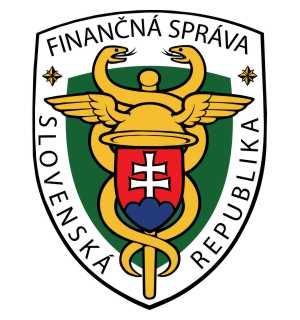 Súťažné podkladyk nadlimitnej zákazke na poskytnutie služby postupom verejnej súťaže podľa § 66 zákona č. 343/2015 Z. z. o verejnom obstarávaní a o zmene a doplnení niektorých zákonov v znení neskorších predpisov (ďalej aj ako „ZVO“ alebo „zákon o verejnom obstarávaní“), osobitne podľa § 66 ods. 7 (druhá veta) ZVO tzv. „super reverzná verejná súťaž“ Predmet zákazky (názov):„Služby hardvérovej a softvérovej podpory IT infraštruktúry Finančnej správy.“–––––––––––––––––––––––––––v. r. Ing. Lukáš Sojka, v.r.špecifikácia predmetu zákazky		–––––––––––––––––––––––––––Ing. Katarína Chebeňová, v.r.zákon o verejnom obstarávaní 								–––––––––––––––––––––––––––			Ing. Jiří Žežulka, v.r.v zastúpení verejného obstarávateľaV Bratislave dňa: 16.06.2022OBSAH SÚŤAŽNÝCH PODKLADOV		Kapitoly:Kapitola  A.1		Pokyny pre uchádzačov		Kapitola  A.2 		Podmienky účasti		Kapitola  A.3	Kritériá na vyhodnotenie ponúk a spôsob ich uplatnenia	Kapitola  B.1 		Opis predmetu zákazky                                                  	Kapitola  B.2 		Obchodné podmienky - návrh zmluvy na dodávku softwarePrílohy súťažných podkladov:Príloha č. 1	Návrh na plnenie kritéria na vyhodnotenie ponúk	 Príloha č. 2	Čestné vyhlásenie o subdodávateľochPríloha č. 3	Čestné vyhlásenie skupiny dodávateľovPríloha č. 4 	Plná moc pre osobu konajúcu za skupinu dodávateľovPríloha č. 5 	Jednotný európsky dokument	Príloha č. 6	Zoznam dôverných informáciíPríloha č. 7	Návrh zmluvyPríloha č. 8	Pomocná tabuľka pre výpočet cenových návrhov predložených v ponukeKapitola A.1  POKYNY PRE UCHÁDZAČOVVerejný obstarávateľ postupuje podľa a zákona o verejnom obstarávaní. Postup tohto verejného obstarávania, ktorý osobitne neupravujú tieto Súťažné podklady, sa riadi príslušnými ustanoveniami zákona o verejnom obstarávaní.časť I.
Verejný obstarávateľidentifikácia  verejného obstarávateľaNázov organizácie:	Finančné riaditeľstvo Slovenskej republiky		Adresa organizácie:		Lazovná 63, 974 01 Banská Bystrica	IČO:		42499500DIČ:	2023395253		V zastúpení:		Ing. Jiří Žežulka		 Web:	www.financnasprava.skProfil:	https://www.uvo.gov.sk/vyhladavanie-profilov/zakazky/12252Verejný obstarávateľ:	podľa § 7 ods. 1 písm. a) ZVOkontaktné údaje osoby pre účely tohto verejného obstarávaniaKontaktná osoba:	Ing. Iveta Bajerová  	        	E-mail: 			Iveta.Bajerova@financnasprava.sk(ďalej len ”verejný obstarávateľ”)   časť II.
Predmet zákazkyidentifikácia predmetu zákazkyNázov:	„Služby hardvérovej a softvérovej podpory IT infraštruktúry Finančnej správy“Stručný opis:Predmetom zákazky sú služby hardvérovej a softvérovej podpory IT infraštruktúry Finančnej správy spolu s operatívnou prevádzkou v dátových centrách. Poskytovanie nasledovných služieb podpory :Paušálne služby podpory:Pozáručný autorizovaný servis HW_SW infraštruktúry prevádzkovanej v priestoroch datacentier verejného obstarávateľa, Servisné služby podpory HW_SW infraštruktúry,Doplnkové služby podpory:podpora HW_SW infraštruktúry.  Ďalšie informácie a požiadavky na predmet zákazky sú súčasťou týchto súťažných podkladov ako aj ostatnej zadávacej dokumentácie poskytnutej verejným obstarávateľom prostredníctvom svojho profilu a IS eZakazky v lehote na predkladanie ponúk.Číselný kód pre hlavný predmet (CPV): Hlavný predmet: 	72222300-0 	Služby informačných technológií72260000-5	Služby súvisiace so softvérom72100000-6	Hardvérové konzultačné služby (poradenstvo)	72220000-3	Systémové a technické poradenstvoPredpokladaná hodnota zákazky:  12 333 933,25 EUR bez DPH.      Predpokladaná hodnota zákazky bola stanovená dňa 31.3.2022 na základe indikatívnych cenových ponúk pre potreby určenia predpokladanej hodnoty zákazky podľa § 6 zákona č. 343/2015 Z. z. o verejnom obstarávaní a o zmene a doplnení niektorých zákonov (ďalej len „zákon“).rozdelenie predmetu zákazkyZákazka sa nedelí na časti, uchádzač je povinný predložiť ponuku na celý predmet zákazky.Zdôvodnenie:Verejný obstarávateľ je prevádzkovateľom kritickej infraštruktúry (podľa zákona o kritickej infraštruktúre) a prevádzkuje informačné systémy verejnej správy (podľa zákona o informačných technológiách vo verejnej správe a zákona o kybernetickej bezpečnosti), ktoré zabezpečujú výkon procesov finančnej správy pri plnení jej zákonných úloh a výkone verejnej moci  pri správe daní a ciel.IT infraštruktúra verejného obstarávateľa je prevádzkovaná vo viacerých geograficky oddelených lokalitách (dátových centrách a serverovniach) a  využíva vysokú mieru virtualizácie HW komponentov. HW a SW komponenty IT infraštruktúry tvoria ako celok jedno spoločné  zdieľané infraštruktúrne prostredie využívané informačnými systémami finančnej správy, ktoré zabezpečuje vysokú dostupnosť, odolnosť voči prevádzkovým výpadkom a obnovu po havárii (disaster recovery) v prípade závažnej poruchy v niektorej lokalite. Z praktických ako aj vyššie uvedených legislatívnych dôvodov považujeme za rizikový taký postup, ktorým by dochádzalo k oddeľovaniu jednotlivých jeho vzájomne prepojených častí. Výkon služieb, ktoré tvoria predmet tejto zákazky, je vzájomne funkčne prepojený spôsobom, že v prípade zásahu v rámci jedného miesta v určitom časovom okamihu môže vyvolať zásah na inom mieste v tom istom časovom okamihu.  Dôsledkom takýchto postupov môže byť jednak vážny problém s riadením či už na strane jednej zmluvnej strany alebo druhej, určením zodpovednosti po zásahoch, ktorých dopad bude fatálny a v neposlednom rade s prispôsobením činností jednotlivých výkonov vzájomne medzi viacerými poskytovateľmi. Ďalším negatívnym dôsledkom je nárast času potrebného vyriešenie incidentov, čo vyvolá na  strane verejného obstarávateľa súčasne aj potrebu ďalších nie finančne nenáročných odborne zdatných kapacít v oblasti kontroly, analýzy zdrojovej príčiny, ako aj v oblasti samotného riadenia interných procesov. V prípade rozdelenia zákazky na časti, vzhľadom na nevyhnutnosť poskytovať podporu helpdesku v režime 24x7 pre všetky tieto časti a teda aj rôznymi dodávateľmi samostatne, si vyžiada dva alebo viac helpdeskov, následne dôjde k vzniku potreby navýšenia rozsahu súvisiacich servisných služieb podpory (počet poskytovaných človekohodín online podpory), čo má vo výsledku priamy dopad na  celkovú hodnotu zákazky. Pri zadávaní zákazky ako celku sa vyžaduje jeden centrálny helpdesk pre všetky oblasti.HW a SW komponenty, vo vzťahu ku ktorým majú byť poskytované služby servisnej podpory (tvoriace súčasť predmetu zákazky), predstavujú IT infraštruktúru verejného obstarávateľa s vysokým stupňom vzájomnej integrácie jednotlivých HW a SW komponentov. Takto vymedzené obstaranie služieb servisnej podpory (bez ďalšieho delenia na samostatné časti) predstavuje zároveň tzv. best practices na relevantnom trhu.Najmä s ohľadom na miestne, vecné, funkčné aj časové väzby, charakter predmetu zákazky a jedinečné požiadavky na služby, by bolo rozdelenie predmetu zákazky po technickej stránke nelogické, neúčelné, nehospodárne až objektívne nerealizovateľné.Nerozdelenie predmetu zákazky na časti je opodstatnené a odôvodnené a nepredstavuje porušenie princípov verejného obstarávania. Uvedené argumenty prístupu k systému ako celku umožňujú verejnému obstarávateľovi efektívne a bezpečne prevádzkovať jeho informačné systémy so zabezpečením dôsledného riadenia a kontroly. Podľa § 42 ods. 1 písm. a) ZVO je verejný obstarávateľ povinný opísať predmet zákazky jednoznačne, úplne a nestranne na základe technických požiadaviek podľa prílohy č. 3 ZVO. Technické požiadavky musia zohľadniť požiadavky dostupnosti pre osoby so zdravotným postihnutím a riešenia vhodné pre všetkých užívateľov okrem náležite odôvodnených prípadov. Predmet zákazky nevyžaduje dostupnosť pre osoby so zdravotným postihnutím.variantné riešenieUchádzačom sa neumožňuje predložiť variantné riešenie.Ak súčasťou ponuky bude aj variantné riešenie, variantné riešenie nebude zaradené do vyhodnotenia a bude sa naň hľadieť, akoby nebolo predložené. miesto a termín dodania predmetu zákazky Miesto: Miestom plnenia zmluvy sú datacentrá Objednávateľa nachádzajúce sa v objektoch, uvedených nižšie v tomto bode, v Banskej Bystrici, Tajove a Bratislave, ak ide o služby, ktoré sú fyzicky poskytované v priestoroch Objednávateľa (napr. servisný zásah na mieste a pod.). Ak ide o služby, ktoré sú poskytované telefonicky, elektronicky, písomne alebo vzdialeným pripojením (vzdialeným prístupom), je miestom plnenia tejto SLA sídlo Poskytovateľa, alebo iné miesto vopred oznámené a určené Objednávateľom.Dátové centrá verejného obstarávateľa v Slovenskej republike:Finančné riaditeľstvo Slovenskej republiky, Nová ul. 13, 974 01 Banská Bystrica Dátové Centrum Slovak Telekom, Cesta nad kempingom Tajov 197, 976 34 TajovFinančné riaditeľstvo Slovenskej republiky, Mierová 23, 815 11 BratislavaKriminálny úrad finančnej správy, Bajkalská 24, 824 97 BratislavaTermín dodania:	do 36 mesiacov odo dňa účinnosti zmluvy.financovanie predmetu zákazkyPredmet zákazky bude financovaný zo zdrojov verejného obstarávateľa. Splatnosť faktúr bude do 30 dní odo dňa doručenia faktúry verejnému obstarávateľovi.Vlastná platba bude realizovaná formou bezhotovostného platobného styku, na základe daňového dokladu - faktúry vystaveného úspešným uchádzačom  podľa podmienok, ktoré tvoria časť B.2 týchto súťažných podkladov.typ zmluvného vzťahuVerejný obstarávateľ uzatvorí s úspešným uchádzačom zmluvu podľa § 269 ods. 2 zákona č. 513/1991 Zb. Obchodný zákonník v znení neskorších predpisov (ďalej len „Obchodný zákonník“) , medzi verejným obstarávateľom ako odberateľom na jednej strane a úspešným uchádzačom ako poskytovateľom na strane druhej (ďalej len „zmluva“). Podrobné vymedzenie zmluvných podmienok tvorí časť B.2 týchto súťažných podkladov.lehota viazanosti ponúkUchádzač je svojou ponukou viazaný do uplynutia lehoty viazanosti ponúk, do:  31.12.2022 Po uplynutí lehoty podľa prvej vety, lehotu viazanosti ponúk už nemožno predĺžiť.časť III.
Hospodársky subjekt v tomto verejnom obstarávaní záujemca, uchádzačHospodárskym subjektom je fyzická osoba, právnická osoba alebo skupina takýchto osôb - skupina dodávateľov oprávnená na trhu poskytovať služby, ktoré sú predmetom zákazky.Záujemcom v tomto verejnom obstarávaní je hospodársky subjekt, ktorý prejavil záujem o túto zákazku spôsobom iným ako podľa bodu 9.3 týchto súťažných podkladov elektronicky prostredníctvom IS  eZakazky v lehote na predkladanie ponúk, využitím príslušných inštitútov podľa zákona o verejnom obstarávaní, najmä žiadosťou o účasť, žiadosťou o nápravu).Uchádzačom v tomto verejnom obstarávaní je hospodársky subjekt, ktorý predložil ponuku elektronicky prostredníctvom IS eZakazky.Uchádzač, ktorý predkladá ponuku nemôže byť súčasne členom skupiny dodávateľov, ktorá spoločne predkladá ponuku. Verejný obstarávateľ vylúči uchádzača, ktorý predložil ponuku samostatne, ak je súčasne členom skupiny dodávateľov, ktorá predložila ponuku.V prípade, že bude prijatá ponuka skupiny dodávateľov, je táto skupina dodávateľov povinná vytvoriť medzi sebou do termínu stanoveného na uzavretie zmluvy určitú právnu formu v súlade s osobitnými platnými právnymi predpismi, ktorá bude zaväzovať zmluvné strany, aby ručili spoločne a nerozdielne za záväzky voči verejnému obstarávateľovi vzniknuté pri plnení predmetu zákazky, a túto právnu formu riadne oznámila verejnému obstarávateľovi najneskôr pred podpisom zmluvy, ktorá je výsledkom tohto verejného obstarávania.časť IV.
Komunikácia a výmena informáciíkomunikácia a výmena informácií pre účely tohto verejného obstarávaniaKomunikácia a výmena informácií v tomto verejnom obstarávaní sa uskutočňuje prostredníctvom informačného systému eZakazky, ktorý je dostupný na webovej stránke https://www.ezakazky.sk   (ďalej len „IS eZakazky), okrem osobitných prípadov komunikácie a výmeny informácií výslovne uvedených inak v týchto súťažných podkladov v súlade so ZVO (ďalej spolu aj „komunikácia“).Ponukou pre účely tejto zákazky je výlučne elektronická ponuka predložená uchádzačom elektronicky prostredníctvom IS eZakazky (ďalej len „ponuka“), ktorá obsahuje elektronické dokumenty podľa podmienok a požiadaviek stanovených v týchto súťažných podkladoch.Pre účely komunikácie a predloženia ponuky v tomto verejnom obstarávaní je potrebné prihlásenie v IS eZakazky. Pre bližšie informácie viď. príručka pre uchádzača https://www.eZakazky.sk/index.cfm?module=System&page=Help. technické predpoklady is ezakazkyPodporované internetové prehliadače: Pre správne fungovanie systému pre elektronické obstarávanie IS eZakazky je potrebné zariadenie s internetovým pripojením a podporovaným internetovým prehliadačom Microsoft Edge – minimálne vo verzii 40, Mozilla Firefox – minimálne vo verzii 60, alebo Google Chrome – minimálne vo verzii 60, pričom internetový prehliadač musí mať povolené tzv. „Cookies”. Verejný obstarávateľ odporúča záujemcom/uchádzačom dôsledne dodržiavať pokyny a upozornenia uvedené vo verejne dostupnej príručke pre uchádzača https://www.eZakazky.sk/index.cfm?module=System&page=Help, ktorá sa vzťahuje ku komunikácii v tomto verejnom obstarávaní.Verejný obstarávateľ pri komunikácii prostredníctvom IS ezakazky nezodpovedá za zlyhanie ani za riadne nezabezpečenie požadovaných technických predpokladov na strane záujemcu/uchádzača.Registrácia a prihlásenieAk záujemca nemá zriadené konto v elektronickom nástroji ezakazky a má záujem prihlásiť sa do konkrétnej zákazky, zadá do internetového prehliadača webovú adresu elektronického nástroja, klikne na názov zákazky, potom klikne na tlačidlo „Prihlásiť sa do zákazky“. Na nasledujúcej stránke vyplní svoje IČO v časti „Registrácia nového dodávateľa“,  klikne na tlačidlo „Registrovať“ a vyplní zostávajúce údaje podľa pokynov uvedených pri registrácii v elektronickom nástroji na webovej adrese elektronického nástroja. Po registrácii mu budú na ním uvedenú e-mailovú adresu doručené prístupové údaje, ktorými sa prihlási do elektronického nástroja.;Ak má záujemca v elektronickom nástroji eZakazky zriadené konto, záujemca zadá do internetového vyhľadávača webovú adresu elektronického nástroja, klikne na názov zákazky, potom klikne na tlačidlo „Prihlásiť sa do zákazky“ a prihlási sa do elektronického nástroja. V prípade, ak prihlasovacie heslo zabudol, klikne na tlačidlo „Zabudli ste heslo?”. Po kliknutí sa zobrazí formulár, kde je potrebné zadať prihlasovaciu e-mailovú adresu a po kliknutí na tlačidlo „Odoslať“ elektronický nástroj vygeneruje a odošle na zadanú e-mailovú adresu nové heslo, prostredníctvom ktorého sa záujemca následne prihlási do elektronického nástroja.Záujemca/uchádzač sa prihlási prostredníctvom eID (občianskeho preukazu s elektronickým čipom), po spárovaní identity z eID s používateľom registrovaným v elektronickom nástroji. Prihlásenie pomocou eID je možné uskutočniť kliknutím na tlačidlo „Prihlásiť pomocou eID“, ktoré sa nachádza v pravej časti prihlasovacieho formulára. Po kliknutí na toto tlačidlo bude záujemca presmerovaný na portál www.slovensko.sk, kde je potrebné pokračovať podľa inštrukcií tohto portálu. Po úspešnom overení identity bude záujemca presmerovaný späť do elektronického nástroja, pričom bude prihlásený do systému. V prípade, že identita z eID nie je spárovaná so žiadnym používateľom elektronického nástroja, je potrebné registrovať sa do elektronického nástroja podľa bodu 10.7 týchto súťažných podkladov.procesné úkony vo vzťahu k vybraným inštitútom podľa zvo V prípade akýchkoľvek nejasností/potreby vysvetlenia informácií potrebných na vypracovanie ponuky alebo preukázanie splnenia podmienok účasti uvedených v oznámení o vyhlásení verejného obstarávania alebo v týchto súťažných podkladoch alebo v inej sprievodnej dokumentácii poskytnutej verejným obstarávateľom v lehote na predkladanie ponúk, môže prihlásený záujemca požiadať verejného obstarávateľa o vysvetlenie prostredníctvom IS eZakazky. Pre bližšie informácie viď. príručku pre uchádzača https://www.eZakazky.sk/index.cfm?module=System&page=Help. Vysvetlenie informácií verejný obstarávateľ poskytne elektronicky prostredníctvom IS eZakazky bezodkladne, najneskôr šesť dní pred uplynutím lehoty na predkladanie ponúk za predpokladu, že o vysvetlenie prihlásený záujemca požiada v dostatočnom predstihu; ak sa použije zrýchlený postup z dôvodu naliehavej udalosti, je táto lehota štyri dni. Verejný obstarávateľ súčasne poskytuje vysvetlenie informácií všetkým ostatným záujemcom aj prostredníctvom svojho profilu https://www.uvo.gov.sk/vyhladavanie-profilov/zakazky/12252  .Ak je to nevyhnutné, verejný obstarávateľ môže v lehote na predkladanie ponúk doplniť informácie uvedené v súťažných podkladoch alebo v iných dokumentoch poskytnutých verejným obstarávateľom v lehote na predkladanie ponúk, čo preukázateľne poskytne všetkým záujemcom prostredníctvom profilu https://www.uvo.gov.sk/vyhladavanie-profilov/zakazky/12252 ako aj všetkým zaregistrovaným záujemcom prostredníctvom IS eZakazky, a to najneskôr šesť dní pred uplynutím lehoty na predkladanie ponúk. Tieto informácie nesmú byť v rozpore s  oznámením o vyhlásení verejného obstarávania.Verejný obstarávateľ primerane predĺži lehotu na predkladanie ponúk, ak vysvetlenie informácií podľa bodu 10.8 nie je poskytnuté v lehote podľa § 48 ZVO aj napriek tomu, že bolo vyžiadané dostatočne vopred, ako aj v prípade ak v dokumentoch potrebných na vypracovanie ponuky alebo na preukázanie splnenia podmienok účasti vykoná podstatnú zmenu (uvedené sa primerane vzťahuje aj na bod 10.10 súťažných podkladov).Ak si vysvetlenie informácií podľa bodov 10.9 záujemca nevyžiadal dostatočne vopred alebo jeho význam je z hľadiska prípravy ponuky nepodstatný, verejný obstarávateľ nie je povinný predĺžiť lehotu na predkladanie ponúk (uvedené sa primerane vzťahuje aj na bod 10.10 súťažných podkladov).Uplatňovanie inštitútu vysvetlenia alebo doplnenia predložených dokladov na preukázanie splnenia podmienok účasti podľa § 40 ods. 4 ZVO a inštitútu vysvetlenia ponuky podľa § 53 ods. 1 a 2 ZVO vo vzťahu k uchádzačom, verejný obstarávateľ uskutočňuje elektronicky prostredníctvom IS eZakazky. Listiny a dokumenty, ktoré súvisia s uplatňovaním revíznych postupov, sa v súlade so ZVO a pre účely tejto zákazky doručujúpodľa § 164 ods. 3 ZVO – žiadosť o nápravu:v elektronickej podobe funkcionalitou IS ezakazky;Žiadosť o nápravu musí byť podpísaná kvalifikovaným elektronickým podpisom uchádzača (KEP) alebo osobou oprávnenou konať za uchádzača pre účely tohto verejného obstarávania alebo vytvorená zaručenou konverziou originálnych listinných dokumentov (ZEK). V prípade, že uchádzač predkladá Žiadosť o nápravu prostredníctvom splnomocnenca, tak jeho splnomocnenie musí byť podpísané kvalifikovaným elektronickým podpisom uchádzača alebo osobou oprávnenou konať za uchádzača pre účely tohto verejného obstarávania alebo toto splnomocnenie musí byť vytvorené zaručenou konverziou originálnych listinných dokumentov (ZEK).podľa § 170 ods. 4 ZVO - námietky:kontrolovanému (verejnému obstarávateľovi)v elektronickej podobe funkcionalitou IS ezakazky Námietky vrátane príloh musia byť podpísané kvalifikovaným elektronickým podpisom uchádzača (KEP) alebo osobou oprávnenou konať za uchádzača pre účely tohto verejného obstarávania alebo vytvorené zaručenou konverziou originálnych listinných dokumentov (ZEK). V prípade, že uchádzač predkladá námietky prostredníctvom splnomocnenca, tak jeho splnomocnenie musí byť podpísané kvalifikovaným elektronickým podpisom uchádzača alebo osobou oprávnenou konať za uchádzača pre účely tohto verejného obstarávania alebo toto splnomocnenie musí byť vytvorené zaručenou konverziou originálnych listinných dokumentov (ZEK).úradu (ÚVO)podľa § 170 ods. 8 písm. b) ZVO podľa § 177 ods. 1 ZVO – odvolanie podrobnejšie viď: https://www.uvo.gov.sk/legislativametodika-dohlad/rada-uradu/odvolania-3e2.html  Na účely tejto zákazky sa do lehoty určenej podľa dní nezapočítava deň, keď došlo ku skutočnosti určujúcej začiatok lehoty. Lehoty určené podľa týždňov, mesiacov alebo rokov sa končia uplynutím toho dňa, ktorý sa svojím označením zhoduje s dňom, kedy došlo ku skutočnosti určujúcej začiatok lehoty, a ak taký deň v mesiaci nie je, končí sa lehota posledným dňom mesiaca. Ak koniec lehoty pripadne na sobotu alebo na deň pracovného pokoja, je posledným dňom lehoty najbližší  pracovný deň.V IS eZakazky sa za okamih doručenia považuje odoslanie danej informácie. Uvedený údaj je uvedený v dátume podania príslušného dokumentu (t. j. dátum odoslania = dátum doručenia).UPOZORNENIE: Upozorňujeme záujemcov/uchádzačov, aby pri uplatňovaní inštitútov podľa bodov 10.7 a nasl. (t. j. žiadosti o vysvetlenie dokumentov na vypracovanie ponuky, žiadosti o nápravu, námietok) vybrali tú správnu funkcionalitu resp. správny formulár z už preddefinovaných informačným systémom eZakazky, v závislosti od toho, ktorý z inštitútov majú v úmysle uplatniť.Časť V.
Vyhotovenie ponukyobhliadka miesta dodania predmetu zákazkyNevyžaduje sa. vyhotovenie ponukyDokumenty tvoriace ponuku vyhotoví uchádzač podľa týchto súťažných podkladov a predloží elektronicky spôsobom podľa pokynov uvedených príručke pre uchádzača https://www.ezakazky.sk/index.cfm?module=System&page=Help. Platnou ponukou je ponuka uchádzača, ktorá bola predložená elektronicky prostredníctvom IS eZakazky, bola sprístupnená, spĺňa požiadavky na predmet zákazky, neobsahuje žiadne obmedzenia alebo výhrady, ktoré sú v rozpore s požiadavkami a podmienkami uvedenými v oznámení o vyhlásení verejného obstarávania, v týchto súťažných podkladoch a v ostatných dokumentoch poskytnutých verejným obstarávateľom v lehote na predkladanie ponúk a neobsahuje také skutočnosti, ktoré sú v rozpore so všeobecne záväznými právnymi predpismi vo vzťahu k predmetu zákazky.jazyk ponukyPonuka, doklady a dokumenty sa predkladajú v štátnom jazyku a môžu sa predkladať aj v českom jazyku. Ak je doklad alebo dokument vyhotovený v inom ako štátnom jazyku alebo českom jazyku, predkladá sa spolu s jeho úradným prekladom do štátneho jazyka. Ak sa zistí rozdiel v obsahu dokladu alebo dokumentu predloženom podľa druhej vety, rozhodujúci je úradný preklad do štátneho jazyka. mena a ceny uvádzané v ponukeUchádzačom navrhovaná cena za predmet zákazky predložená v stanovenej štruktúre podľa prílohy č. 1 týchto súťažných podkladov a prílohy č. 5 návrhu Zmluvy, bude vyjadrená v mene EUR a bude obsahovať všetky nevyhnutné náklady potrebné pre riadne plnenie predmetu zákazky, podľa podmienok týchto súťažných podkladov a iných dokumentov poskytnutých verejným obstarávateľom v lehote na predkladanie ponúk (ďalej v týchto súťažných podkladoch len „cena“). Cena musí byť stanovená podľa zákona NR SR č. 18/1996 Z. z. o cenách v znení neskorších predpisov, vyhlášky MF SR č. 87/1996 Z. z., ktorou sa vykonáva zákon Národnej rady Slovenskej republiky č. 18/1996 Z. z. o cenách.Uchádzač uvedie do stanovenej štruktúry ponuky ceny za jednotlivé položky ako ceny vyjadrené v mene EUR, ktoré budú obsahovať všetky nevyhnutné náklady spojené s riadnym plnením predmetu zákazky, zaokrúhlené na 2 desatinné miesta.Ak je uchádzač platiteľom dane z pridanej hodnoty (ďalej len „DPH“), navrhovanú cenu uvedie v zložení: navrhovaná cena bez DPH sadzba DPH a výška DPH navrhovaná cena vrátane DPH.Ak uchádzač nie je platiteľom DPH, uvedie cenu celkom. Skutočnosť, že nie je platiteľom DPH, uvedie v ponuke.V prípade, ak sa uchádzač, ktorý nie je platiteľom DPH počas plnenia zmluvy stane platiteľom DPH, táto skutočnosť nie je dôvodom na zmenu dohodnutej ceny za predmet zmluvy a cena sa nezvyšuje o príslušnú sadzbu DPH.Úspešnému uchádzačovi nevznikne nárok na úhradu akýchkoľvek dodatočných nákladov, ktoré si nezapočítal do ceny za predmet zákazky. Všetky ceny predložené uchádzačom musia zohľadňovať primerané, preukázateľné náklady a primeraný zisk.V prípade uchádzača z iného štátu ako Slovenskej republiky, je uchádzač povinný uviesť celkovú cenu pre verejného obstarávateľa vrátane všetkých daňových povinností verejného obstarávateľa. Ak je uchádzač identifikovaný pre DPH v inom členskom štáte Európskej únie alebo je zahraničnou osobou z iného tretieho štátu, tento uchádzač nebude pri plnení zmluvy fakturovať DPH. Takýto uchádzač vo svojej ponuke musí uviesť príslušnú sadzbu a výšku DPH podľa zákona č. 222/2004 Z. z. o dani z pridanej hodnoty v znení neskorších predpisov (ďalej len „zákon o DPH“) a cenu vrátane DPH. Verejný obstarávateľ v tomto prípade bude registrovaný pre DPH podľa § 7 a/alebo § 7a zákona o DPH a bude povinný odviesť DPH v Slovenskej republike podľa zákona o DPH.Je výhradnou povinnosťou a zodpovednosťou uchádzača, aby si dôsledne preštudoval súťažné podklady, všetky ich časti a prílohy, aby zahrnul všetky požiadavky verejného obstarávateľa súvisiace s plnením predmetu zákazky, ako aj všetky informácie poskytnuté verejným obstarávateľom v lehote na predkladanie ponúk, všetky povinnosti a náklady vyplývajúce z platných osobitných predpisov pre riadne plnenie predmetu zákazky, ktoré môžu akýmkoľvek spôsobom ovplyvniť cenu a charakter ponuky a poskytnutie predmetu zákazky. V prípade, že uchádzač bude úspešný, nebude akceptovaný žiadny nárok uchádzača na zmenu ponukovej ceny z dôvodu chýb a opomenutí jeho predtým uvedených povinností.Verejný obstarávateľ ako budúci objednávateľ si v priebehu plnenia zmluvy vyhradzuje právo znížiť paušálnu cenu a rozsah Paušálnych služieb z dôvodu vyradenia z evidencie majetku hardvérových a softvérových komponentov, ktoré sú predmetom plnenia. Verejný obstarávateľ  ako objednávateľ takéto zníženie ohlási úspešnému uchádzačovi ako poskytovateľovi najneskôr do 30 kalendárnych dní pred 31.10. príslušného kalendárneho roka. Úspešný uchádzač ako poskytovateľ je povinný zohľadniť zmenu v paušálnej cene  a rozsahu Paušálnych služieb od 1. 11. príslušného kalendárneho roka.obsah ponuky: zábezpeka ponuky a podmienky jej zloženia, ponukaZábezpeka ponuky sa vyžaduje a je stanovená vo výške 200 000 ,- EUR (slovom „dvestotisíc eur“);Spôsoby zloženia zábezpeky ponukyposkytnutím bankovej záruky za uchádzača  alebozložením finančných prostriedkov na bankový účet verejného obstarávateľapoistením zárukyPodmienky zloženia zábezpeky ponuky:Prostredníctvom poskytnutia bankovej záruky za uchádzača bankou:Poskytnutie bankovej záruky sa riadi ustanoveniami § 313 až § 322 Obchodného zákonníka. Banková záruka bude vystavená bankou so sídlom v Slovenskej republike, pobočkou zahraničnej banky v Slovenskej republike alebo zahraničnou bankou.Z bankovej záruky vystavenej bankou musia vyplývať nasledovné skutočnosti, a to kumulatívne:banka uspokojí veriteľa (verejného obstarávateľa - názov) za dlžníka (uchádzača - identifikácia) v prípade naplnenia jednej z podmienok podľa bodu 15.6. týchto súťažných podkladov,banková záruka sa použije na úhradu zábezpeky ponuky na predmet zákazky (názov) vo výške podľa bodu 15.1. týchto súťažných podkladov,banka sa zaväzuje zaplatiť vzniknutú pohľadávku do 30 dní po doručení výzvy verejného obstarávateľa na jej zaplatenie, na účet verejného obstarávateľa podľa bodu 15.3.3.1. týchto súťažných podkladovBanková záruka nadobúda platnosť dňom jej vystavenia bankou a účinnosť doručením bankovej záruky v originálnom vyhotovení verejnému obstarávateľovi.Platnosť bankovej záruky končí uplynutím lehoty viazanosti ponúk podľa bodu 8.1 týchto súťažných podkladov.Banková záruka zanikne:plnením banky v rozsahu, v akom banka za uchádzača poskytla plnenie v prospech verejného obstarávateľa,odvolaním bankovej záruky na základe oznámenia zo strany verejného  obstarávateľa,uplynutím doby platnosti, ak si verejný obstarávateľ do uplynutia doby platnosti neuplatnil svoje nároky voči banke vyplývajúce z vystavenej bankovej záruky.Ak bankovú záruku poskytne zahraničná banka, ktorá nemá pobočku na území Slovenskej republiky, originál bankovej záruky vyhotovenej zahraničnou bankou v štátnom jazyku krajiny sídla takejto banky musí byť zároveň doložený úradným prekladom podľa podmienok na „jazyk ponuky“ podľa týchto súťažných podkladov.Ak zábezpeku ponuky uchádzač nezloží verejnému obstarávateľovi vo výške podľa bodu 15.1. a podľa podmienok uvedených v bode 15.3.1. týchto súťažných podkladov, ponuka uchádzača bude z verejného obstarávania vylúčená.Prostredníctvom poistenia záruky:Uchádzač predloží doklad o poistení záruky, t. j. poistnú zmluvu (ďalej len ,,poistná zmluva“) overenú prostredníctvom zaručenej elektronickej konverzie (ZEK), uzavretú medzi poistníkom (uchádzačom) a poisťovateľom (poisťovňou) z ktorej bude vyplývať, že uchádzač je poistník, verejný obstarávateľ je oprávnenou osobou (identifikácia), predmetom poistného plnenia je záruka ponuky na predmet zákazky (názov) a min. výška poistného plnenia je v súlade s bodom 15.1 týchto súťažných podkladov.Poistenie záruky bude vystavené poisťovňou so sídlom v Slovenskej republike, pobočkou zahraničnej poisťovne v Slovenskej republike alebo zahraničnou poisťovňou.Z poistnej zmluvy musí ďalej vyplývať, že:poistné plnenie v dôsledku poistnej udalosti bude min. vo výške zábezpeky ponuky určenej verejným obstarávateľom uvedenej v bode 15.1 týchto súťažných podkladov,poistenie vznikne najneskôr posledným dňom lehoty na predkladanie ponúk,nárok na poistné plnenie vznikne verejnému obstarávateľovi, ak nastane jedna zo skutočností podľa bodu 15.6. týchto súťažných podkladov,platnosť poistenia v poistnej zmluve trvá min. do lehoty stanovenej v bode 8.1 týchto súťažných podkladov. Ak zábezpeku ponuky uchádzač nezloží verejnému obstarávateľovi vo výške podľa bodu 15.1 a podľa podmienok uvedených pod bodom 15.3.2 týchto súťažných podkladov, ponuka uchádzača bude z verejného obstarávania vylúčená.Prostredníctvom finančných prostriedkov zložených na bankový účet verejného obstarávateľa:Finančné prostriedky vo výške podľa bodu 15.1 týchto súťažných podkladov musia byť zložené na účet verejného  obstarávateľa vedený v Štátnej pokladni na číslo účtu: IBAN:    			SK41 8180 0000 007000437933variabilný symbol:	IČO uchádzača	Finančné prostriedky musia byť pripísané na účet verejného obstarávateľa najneskôr v deň uplynutia lehoty na predkladanie ponúk podľa bodu 20.1 týchto súťažných podkladov.Doba platnosti zábezpeky ponuky poskytnutej zložením finančných prostriedkov na účet verejného obstarávateľa trvá do uplynutia lehoty viazanosti ponúk podľa bodu 8.1 týchto súťažných podkladov.Ak zábezpeku ponuky uchádzač nezloží verejnému obstarávateľovi vo výške podľa bodu 15.1 a podľa podmienok uvedených pod bodom 15.3.3 týchto súťažných podkladov, ponuka uchádzača bude z verejného obstarávania vylúčená.Osobitná podmienka predkladania bankovej záruky, ak banka uvádza v bankovej záruke ako dôvod zániku platnosti bankovej záruky doručenie originálneho vyhotovenia bankovej záruky banke:Uchádzač predloží elektronicky prostredníctvom IS eZakazky kópiu originálu bankovej záruky v lehote na predkladanie ponúk a súčasne originál bankovej záruky v listinnej podobe v lehote na predkladanie ponúk osobne, poštou alebo iným doručovateľom na nižšie uvedenú adresu verejného obstarávateľa. Na obálku je uchádzač povinný uviesť: „Služby hardvérovej a softvérovej podpory IT infraštruktúry finančnej správy“ ,,Súťaž“, ,,Neotvárať“.poštou, resp. iným doručovateľom na korešpondenčnú adresu: Finančné riaditeľstvo Slovenskej republiky Mierová 2382105 Bratislavaosobne do podateľne na adresu: Finančné riaditeľstvo Slovenskej republiky Mierová 2382105 BratislavaÚradné hodiny podateľne:Podateľňa verejného obstarávateľa je otvorená každý pracovný deň v čase od 09:00 – 15:00 hod. miestneho času.Osobitná podmienka predkladania bankovej záruky podľa bodu 15.4.1 týchto súťažných podkladov sa nevzťahuje na bankovú záruku vystavenú bankou, ktorej pôvod originálu je elektronický. V takom prípade bude elektronický originál bankovej záruky súčasťou ponuky uchádzača predloženej v lehote na predkladanie ponúk podľa bodu 20.1 týchto súťažných podkladov.  Vrátenie alebo uvoľnenie zábezpeky ponuky:Verejný obstarávateľ uvoľní alebo vráti uchádzačovi zábezpeku do siedmich dní odo dňa:uplynutia lehoty viazanosti ponúk,márneho uplynutia lehoty na doručenie námietky, ak ho verejný obstarávateľ vylúčil z verejného obstarávania, alebo ak verejný obstarávateľ zruší použitý postup zadávania zákazky,uzavretia zmluvy.Zábezpeka prepadne v prospech verejného obstarávateľa, ak uchádzač v lehote viazanosti ponúk:odstúpi od svojej ponuky, aleboneposkytne súčinnosť alebo odmietne uzavrieť zmluvu podľa § 56 ods. 8 až 12 zákona o verejnom obstarávaní.Je na uchádzačovi, aký spôsob zloženia zábezpeky ponuky si vyberie, pričom následne je povinný postupovať podľa stanovených podmienok zloženia zábezpeky ponuky v  bode 15 týchto súťažných podkladov v závislosti od zvoleného spôsobu zloženia.  Ak nebude zábezpeka ponuky súčasťou ponuky uchádzača, alebo ak nebude zložená v súlade s určenými podmienkami podľa bodu týchto 15 súťažných podkladov, vzniká zákonný dôvod na vylúčenie ponuky uchádzača. V prípade skupiny dodávateľov môže každý člen zložiť časť zábezpeky ponuky samostatne tak, aby spolu dosiahli verejným obstarávateľom požadovanú výšku zábezpeky uvedenú v bode 15.1 týchto súťažných podkladov a každú časť podľa podmienok uvedených v bode 15 týchto súťažných podkladov.subdodávateľ (podľa § 41 zvo)Verejný obstarávateľ požaduje od uchádzača, aby v dokumente ponuky uviedol podiel zákazky, ktorý má v úmysle zadať subdodávateľom, navrhovaných subdodávateľov  a predmety subdodávok podľa prílohy č. 2 súťažných podkladov (pozn. v prípade subdodávateľov podľa § 41 zákona o verejnom obstarávaní sú to všetky subjekty podieľajúce sa na plnení zákazky s výnimkou tých, ktorých finančné zdroje alebo technické alebo odborné kapacity využíva uchádzač na preukázanie splnenia podmienok účasti), a ak je to relevantné abynavrhovaný subdodávateľ spĺňal podmienky účasti týkajúce sa osobného postavenia, čo uchádzač predloží a preukáže u subdodávateľa spôsobom súladným s § 32 ods. 2, 4 a 5 zákona o verejnom obstarávaní, alebo spôsobom podľa § 39 alebo spôsobom súladným s § 152 ods. 1 zákona o verejnom obstarávaní alebo predložením zápisu do zoznamu alebo potvrdenia o zápise do zoznamu, ktorý je rovnocenný zápisu do zoznamu hospodárskych subjektov podľa § 152 ods. 3 zákona o verejnom obstarávaní alebo informáciou o tom, že subjekt je zapísaný v zozname vedenom iným členským štátom a neexistujú u neho dôvody na vylúčenie podľa § 40 ods. 6 písm. a) až g) a ods. 7 a 8 zákona o verejnom obstarávaní, pričom oprávnenie má subdodávateľ k tej časti predmetu zákazky, ktorú má plniť.Ak navrhovaný subdodávateľ nespĺňa podmienky účasti podľa bodu 16.1 písm. aa) týchto súťažných podkladov, verejný obstarávateľ písomne požiada uchádzača o jeho nahradenie. Verejný obstarávateľ môže písomne požiadať uchádzača o nahradenie subdodávateľa, ktorý má sídlo v treťom štáte, s ktorým nemá Slovenská republika alebo Európska únia uzavretú medzinárodnú zmluvu zaručujúcu rovnaký a účinný prístup k verejnému obstarávaniu v tomto treťom štáte pre hospodárske subjekty so sídlom v Slovenskej republike. Uchádzač prostredníctvom systému IS eZakazky doručí návrh nového subdodávateľa do piatich pracovných dní odo dňa doručenia žiadosti, ak verejný obstarávateľ neurčil dlhšiu lehotu.ponuka a súčinnosť pre uzavretie zmluvyPonuka uchádzača musí obsahovať minimálne nasledovné dokumenty:Krycí list ponuky (musí byť predložený elektronickými prostriedkami IS eZakazky a podpísaný oprávnenou osobou uchádzača prostredníctvom kvalifikovaného elektronického podpisu (KEP))Udelenú plnú moc osobou oprávnenou konať za uchádzača, ak ponuku podpísala splnomocnená osoba.(musí byť predložená elektronickými prostriedkami IS eZakazky, pričom požadovaným formátom elektronického dokumentu: kópia originálu dokumentu je .pdf) Doklad o preukázaní zloženia zábezpeky ponuky jedným zo spôsobov podľa bodu 15 týchto súťažných podkladov.Potvrdenia a doklady, prostredníctvom ktorých uchádzač preukazuje splnenie podmienok účasti v tomto verejnom obstarávaní, podľa požiadaviek verejného obstarávateľa uvedených v časti A.2 týchto súťažných podkladov; (musia byť predložené elektronickými prostriedkami IS eZakazky, pričom požadovaným formátom elektronického dokumentu: kópie originálov dokumentov je .pdf; osobitne pozri požadovaný formát potvrdení a dokladov na preukázanie splnenia podmienok účasti osobného postavenia v Kapitole A.2 súťažných podkladov); Verejný obstarávateľ si vyhradzuje právo, v prípade pochybností o platnosti alebo úplnosti predloženého dokladu na preukázanie splnenia podmienok účasti osobného postavenia prostredníctvom IS eZakazky, vyžiadať od uchádzača aj originál dokladu buď v listinnej alebo v elektronickej podobe podľa toho, aký je pôvod originálu. Týmto nie je dotknuté právo verejného obstarávateľa vyžiadať si od uchádzača originál ktoréhokoľvek dokladu predloženého uchádzačom.Čestné vyhlásenie skupiny dodávateľov podľa prílohy č. 3 týchto súťažných podkladov a Plnú moc pre osobu konajúcu za skupinu dodávateľov podľa prílohy č. 4 týchto súťažných podkladov, v prípade ak ponuku bude predkladať skupina dodávateľov; (musia byť predložené elektronickými prostriedkami IS eZakazky, pričom požadovaným formátom elektronického dokumentu: kópie originálov dokumentov je .pdf, a podpísané osobami oprávnenými konať za jednotlivých členov skupiny dodávateľov);Vyhlásenie uchádzača, že bez výhrad súhlasí s podmienkami a požiadavkami tohto verejného obstarávania určenými v týchto súťažných podkladoch a v iných dokumentoch, poskytnutých verejným obstarávateľom v lehote na predkladanie ponúk, s podmienkami zmluvy, ktorá je výsledkom tohto verejného obstarávania, uvedená v Kapitole B.2 týchto súťažných podkladov(musí byť predložené elektronickými prostriedkami IS eZakazky, pričom požadovaným formátom elektronického dokumentu: scan originálu dokumentu je .pdf, a podpísané osobou oprávnenou konať za uchádzača);Návrh zmluvy podľa Kapitoly B.2 týchto súťažných podkladov spolu s vyplnenými prílohami, doplnený o identifikačné údaje uchádzača a ostatné údaje, ktoré sa týkajú uchádzača, ďalej s uvedením údajov týkajúcich sa kritéria na vyhodnotenie ponúk (uchádzač doplní cenové návrhy do príloh: č. 1, č. 2, č. 3 a č. 5 návrhu zmluvy, na základe ktorých určil hodnotu kritéria na vyhodnotenie ponúk podľa Kapitoly A.3 týchto súťažných podkladov). Návrh zmluvy bude podpísaný za stranu uchádzača jeho štatutárnym orgánom alebo členom štatutárneho orgánu alebo iným zástupcom uchádzača, ktorý je oprávnený konať v mene uchádzača; v prípade, ak návrh zmluvy predkladá skupina dodávateľov, musí byť podpísaný všetkými členmi skupiny alebo osobou/osobami oprávnenými konať v danej veci za člena skupiny dodávateľov; na výpočet cenových návrhov verejný obstarávateľ poskytuje v Prílohe č. 8 súťažných podkladov pomocnú tabuľku.(musí byť predložený elektronickými prostriedkami IS eZakazky, pričom požadovaným formátom elektronického dokumentu: scan originálu dokumentu vo formáte .pdf, podpísaný osobou oprávnenou konať za uchádzača);Údaje a doklady podľa bodov 16.1 a 16.2 týchto súťažných podkladov vzťahujúce sa k subdodávateľom podľa § 41 ZVO (ak relevantné v čase predloženia ponuky); V prípade, že uchádzač nemá v úmysle zadať podiel zákazky subdodávateľom alebo mu nie sú v čase predkladania ponuky známi, predloží uchádzač Vyhlásenie, že v čase predloženia ponuky mu nie je subdodávateľ známy. (musia byť predložené elektronickými prostriedkami IS eZakazky, pričom požadovaným formátom elektronických dokumentov: scany originálov dokumentov je .pdf; -požadovaný formát dokladov vzťahujúcich sa k podmienkam osobného postavenia: v zmysle kapitoly A.2 týchto súťažných podkladov je rovnaký ako u uchádzača pri podmienkach účasti osobného postavenia); Verejný obstarávateľ si vyhradzuje právo, v prípade pochybností o platnosti alebo úplnosti predloženého dokumentu prostredníctvom IS eZakazky, vyžiadať od uchádzača aj originál dokladu buď v listinnej alebo v elektronickej podobe podľa toho, aký je pôvod originálu. Týmto nie je dotknuté právo verejného obstarávateľa vyžiadať si od uchádzača originál ktoréhokoľvek dokladu predloženého uchádzačom.Návrh na plnenie kritéria na vyhodnotenie ponúk, podľa štruktúry stanovenej verejným obstarávateľom v prílohe č. 1 týchto súťažných podkladov (cenové návrhy, na základe ktorých určil uchádzač hodnoty do návrhu na plnenie kritéria na vyhodnotenie ponúk podľa prílohy č. 1 súťažných podkladov, budú v ponuke predložené ako prílohy: č. 1, č. 2, č. 3 a č. 5 návrhu zmluvy). Na výpočet cenových návrhov verejný obstarávateľ poskytuje v Prílohe č. 8 súťažných podkladov pomocnú tabuľku. (musí byť predložený elektronickými prostriedkami IS eZakazky a podpísaný oprávnenou osobou uchádzača prostredníctvom kvalifikovaného elektronického podpisu (KEP))UPOZORNENIE: Súčasne verejný obstarávateľ požaduje aby uchádzač vyplnil výlučne len návrh na plnenie kritérií prostredníctvom funkcionality „Návrh na plnenie kritérií“ (v systéme www.ezakazky.sk), ktorÝ vyplní prostredníctvom „ON-LINE“ formulára, za účelom nezverejnenia ostatných údajov pri otváraní ponúk v súlade so zákonom o verejnom obstarávaní.Zoznam dôverných informácií podľa prílohy č. 7 týchto súťažných podkladov. Verejný obstarávateľ odporúča uchádzačom, ak je to relevantné, aby ponuka obsahovala „Zoznam dôverných informácií” v súlade s bodom 31.2 týchto súťažných podkladov.(musí byť predložený elektronickými prostriedkami IS eZakazky, pričom požadovaným formátom elektronického dokumentu: scan originálu dokumentu je .pdf, podpísaný osobou oprávnenou konať za uchádzača);Ak uchádzač nevypracoval ponuku sám, uvedie vyhlásením v ponuke osobu, ktorej služby alebo podklady pri jej vypracovaní využil. Údaje podľa predchádzajúcej vety uchádzač uvedie v rozsahu meno a priezvisko/obchodné meno, adresa pobytu/sídlo a rodné číslo/IČO. Ak uchádzač vypracoval ponuku sám, v ponuke predloží Vyhlásenie uchádzača, že vypracoval ponuku sám.(súčasť Krycieho listu);Úspešný uchádzač v rámci poskytovania súčinnosti pre uzavretie zmluvy musí predložiť:Aktualizovanie údajov a dokladov podľa bodov 16.1 a 16.2 týchto súťažných podkladov vzťahujúce sa k subdodávateľom podľa § 41 ZVO (ak relevantné v čase uzatvorenia zmluvy); V prípade, že uchádzač nemá v úmysle zadať podiel zákazky subdodávateľom, predloží Vyhlásenie uchádzača, že v čase uzatvorenia zmluvy mu nie je subdodávateľ známy.náklady na ponukuVšetky náklady a výdavky spojené s prípravou a predložením ponuky podľa požiadaviek verejného obstarávateľa znáša uchádzač bez finančného nároku voči verejnému obstarávateľovi, bez ohľadu na výsledok verejného obstarávania.Predložené elektronické ponuky v lehote na predkladanie ponúk sa počas plynutia lehoty viazanosti a po uplynutí lehoty viazanosti ponúk uchádzačom nevracajú. Zostávajú verejnému obstarávateľovi ako súčasť dokumentácie z tohto verejného obstarávania.Časť VI.
Predkladanie ponukypredkladanie ponuky Uchádzač predkladá ponuku prostredníctvom elektronických prostriedkov IS eZakazky v dvoch vyhotoveniach. Ak ide o doklady, ktoré sú podpísané alebo obsahujú odtlačok pečiatky, uchádzač ich predkladá v jednom vyhotovení v elektronickej podobe označenej/označených zo strany uchádzača ako „Príloha na zverejnenie/Prílohy na zverejnenie“ s uvedením mena a priezviska osôb, ktoré tieto dokumenty podpísali, a dátumu podpisu, bez uvedenia podpisu týchto osôb a odtlačku pečiatky.  Vyhotovenie ponuky označené uchádzačom „Príloha na zverejnenie/Prílohy na zverejnenie“, bude/budú verejným obstarávateľom bezodkladne po uzavretí zmluvy s úspešným uchádzačom alebo zrušení postupu zadávania zákazky (ak to prichádza do úvahy) zverejnené na profile verejného obstarávateľa v súlade so zákonom o verejnom obstarávaní, čo uchádzač berie na vedomie. V prípade, ak by ponuka mala obsahovať osobné údaje dotknutých osôb podľa Nariadenia Európskeho parlamentu a Rady (EÚ) 2016/679 z 27. apríla 2016 o ochrane fyzických osôb pri spracúvaní osobných údajov a o voľnom pohybe takýchto údajov, ktorým sa zrušuje smernica 95/46/ES (všeobecné nariadenie o ochrane údajov) (ďalej len „Nariadenie GDPR“) a v zmysle príslušných ustanovení zákona č. 18/2018 Z. z. o ochrane osobných údajov a o zmene a doplnení niektorých zákonov v znení neskorších predpisov (ďalej len „Zákon o ochrane osobných údajov“), alebo iné informácie, ktoré uchádzač považuje za dôverné, alebo obchodné tajomstvo v zmysle platných právnych predpisov Slovenskej republiky a Európskej únie, je potrebné zo strany uchádzača tieto údaje vo vyhotovení ponuky v elektronickej podobe označenej/označených zo strany uchádzača ako „Príloha na zverejnenie/Prílohy na zverejnenie“, anonymizovať v súlade s relevantnými právnymi predpismi. Uchádzač v súlade s týmto bodom súťažných podkladov predloží:jedno vyhotovenie ponuky v elektronickej podobe označené zo strany uchádzača ako „Príloha na zverejnenie/Prílohy na zverejnenie“ ajedno vyhotovenie ponuky v elektronickej podobe vo forme podľa týchto súťažných podkladov.Ponuka uchádzača musí byť podpísaná osobou oprávnenou podpisovať ponuku v mene uchádzača, tzn. štatutárnym orgánom uchádzača/členom štatutárneho orgánu uchádzača alebo osobou splnomocnenou na konanie v mene uchádzača.Ponuku predloží uchádzač z hľadiska požiadaviek podľa týchto súťažných podkladov, iných dokumentov a informácií poskytnutých verejným obstarávateľom v lehote na predkladanie ponúk na profile verejného obstarávateľa https://www.uvo.gov.sk/vyhladavanie-profilov/zakazky/12252 a v IS eZakazky. Verejný obstarávateľ môže kedykoľvek počas priebehu verejného obstarávania požiadať uchádzača o predloženie originálu príslušného dokumentu, úradne osvedčenej kópie originálu príslušného dokumentu alebo zaručenej konverzie, ak má pochybnosti o pravosti predloženého dokumentu alebo ak je to potrebné na zabezpečenie riadneho priebehu verejného obstarávania. Ak uchádzač nepredloží doklady v lehote určenej verejným obstarávateľom, ktorá nesmie byť kratšia ako päť pracovných dní odo dňa doručenia žiadosti, verejný obstarávateľ uchádzača z verejného obstarávania vylúči.Ponuka musí byť predložená určeným spôsobom podľa týchto súťažných podkladov. Verejný obstarávateľ vylúči uchádzača z verejného obstarávania, aknedodržal určený spôsob komunikácie podľa týchto súťažných podkladov,požadovaný obsah jeho ponuky predložený elektronickými prostriedkami IS eZakazky nie je možné sprístupniť.lehota na predkladanie elektronickej ponukyLehota na predkladanie elektronických ponúk: v súlade s oznámením o vyhlásení verejného obstarávania, ktorým bol vyhlásený tento postup zadávania zákazky, pododdiel IV.2.2) oznámenia o vyhlásení verejného obstarávania. (v týchto súťažných podkladoch len ako „lehota na predkladanie ponúk“).   doplnenie, zmena a odvolanie elektronickej ponukyUchádzač môže predloženú ponuku dodatočne doplniť, zmeniť alebo vziať späť do uplynutia lehoty na predkladanie ponúk. Doplnenie, zmenu alebo späť vzatie ponuky je možné vykonať spôsobom popísaným v príručke pre uchádzača https://www.ezakazky.sk/index.cfm?module=System&page=Help.Časť VII.
Otváranie ponúk, vyhodnotenie ponúk a splnenia podmienok účastiotváranie ponúkTýmto úkonom sa rozumie sprístupnenie elektronicky predložených ponúk prostredníctvom IS eZakazky v termíne v súlade s oznámením o vyhlásení verejného obstarávania, pododdiel č. IV.2.7) oznámenia o vyhlásení verejného obstarávania (ďalej aj „otváranie ponúk“). Otváranie ponúk je verejné.Otváranie ponúk bude verejné s použitím funkcionality on-line sprístupnenia ponúk - t. j. automatické odoslanie predložených návrhov z otvárania ponúk všetkým uchádzačom, ktorých ponuka bola sprístupnená do lehoty na otváranie ponúk. Verejný obstarávateľ najneskôr do piatich pracovných dní odo dňa otvárania ponúk pošle všetkým uchádzačom, ktorí predložili ponuky v lehote na predkladanie ponúk, zápisnicu z ich otvárania s údajmi, ktoré sa dajú vyjadriť číslom. Ostatné údaje uvedené v ponuke vrátane obchodného mena alebo názvu, sídla, miesta podnikania alebo adresy pobytu všetkých uchádzačov sa nezverejňujú.vyhodnotenie ponúkVerejný obstarávateľ zriaďuje na toto verejné obstarávanie komisiu na vyhodnotenie ponúk postupom podľa § 51 ZVO.Po otvorení ponúk komisia na vyhodnotenie ponúk bude v nadväznosti na § 55 ods. 1 a § 66 ods. 7 písm. b) ZVO postupovať spôsobom tzv. „super reverznou verejnou súťažou“. Verejný obstarávateľ v nadväznosti na ustanovenie § 55 ods. 1 ZVO zostaví poradie uchádzačov na základe kritéria na vyhodnotenie ponúk, následne u uchádzača, ktorý sa umiestnil na prvom mieste v poradí vyhodnotí ponuku podľa § 53 ZVO a následne vyhodnotí splnenie podmienok účasti uchádzača, ktorý sa umiestnil na prvom mieste v poradí. Ak dôjde k vylúčeniu uchádzača alebo jeho ponuky, komisia vykoná vyhodnotenie podľa predchádzajúcej vety u ďalšieho uchádzača v poradí tak, aby uchádzač umiestnený na prvom mieste v novo zostavenom poradí spĺňal požiadavky na predmet zákazky a podmienky účasti.Vyhodnotenie ponúk je neverejné. Do procesu vyhodnotenia ponúk budú zaradené len sprístupnené ponuky uchádzačov, ktorí neboli vylúčení podľa § 49 ods. 4 ZVO. Ponuky uchádzačov vyhodnocované podľa kritéria na vyhodnotenie ponúk, uvedeného v oznámení o vyhlásení VO a v týchto súťažných podkladoch, budú vyhodnocované podľa pravidiel určených v časti A.3 súťažných podkladov ”Kritérium na vyhodnotenie ponúk a spôsob jeho uplatnenia”.Ak sa pri určitej zákazke javí ponuka uchádzača ako mimoriadne nízka vo vzťahu k službám, ktoré sú predmetom zákazky, verejný obstarávateľ požiada uchádzača o vysvetlenie týkajúce sa tej časti ponuky,  ktoré sú pre jej cenu podstatné. Mimoriadne nízkou ponukou sa javí aj ponuka, ktorá je nižšia ako 75% predpokladanej hodnoty zákazky.V prípade rovnakých hodnôt ponúk (cenových návrhov) na plnenie toho istého kritéria na vyhodnotenie ponúk, ktoré predložia min. dvaja uchádzači, verejný obstarávateľ zostaví poradie podľa času predloženia ponuky v lehote na predkladanie ponúk príslušnými uchádzačmi, pričom výhodnejšie umiestnenie bude mať ponuka uchádzača predložená podľa dátumu a času skôr.vysvetľovanie ponúkPri zistení zrejmých chýb v písaní a počítaní v ponuke alebo pri zistení nezrovnalostí alebo nejasností v informáciách alebo dôkazoch, ktoré uchádzač poskytol, bude uchádzač požiadaný o vysvetlenie ponuky prostredníctvom IS eZakazky. Na základe doručeného vysvetlenia uchádzačom prostredníctvom IS eZakazky budú opravené len zrejmé chyby v písaní alebo v počítaní alebo bude uchádzačovi umožnené objasnenie ponuky v prípade potreby aj s predložením dôkazov. Za zrejmú chybu v písaní a počítaní, ako aj za objasnenie s predložením dôkazov sa nebude považovať taká chyba a také objasnenie s predložením dôkazov, ktorým dôjde k zmene pôvodne predloženej ponuky uchádzačom. V prípade ak k takej zmene zo strany uchádzača dôjde, uvedené zakladá zákonný dôvod vylúčenia ponuky.Ak sa pri určitej zákazke bude ponuka uchádzača javiť ako mimoriadne nízka, komisia písomne požiada uchádzača prostredníctvom IS eZakazky o vysvetlenie týkajúce sa tej časti ponuky, ktoré sú pre jej cenu podstatné. Vysvetlenie sa môže týkať najmä:hospodárnosti,technického riešenia alebo osobitne výhodných podmienok, ktoré má uchádzač k dispozícii osobitosti dodržiavania povinností v oblasti ochrany životného prostredia, sociálneho práva alebo pracovného práva podľa osobitných predpisov,dodržiavania povinností voči subdodávateľom,možnosti uchádzača získať štátnu pomoc.Komisia zohľadní vysvetlenie mimoriadne nízkej ponuky uchádzačom doručené prostredníctvom IS ezakazky, na základe predložených dôkazov. V prípade existencie skutočností nepochybne zakladajúcich zákonný dôvod na vylúčenie ponuky ako mimoriadne nízkej, verejný obstarávateľ mimoriadne nízku ponuku uchádzača v súlade so ZVO vylúči.Uchádzačovi, ktorého ponuka alebo mimoriadne nízka ponuka bola vylúčená, verejný obstarávateľ písomne oznámi vylúčenie jeho ponuky s uvedením dôvodov a lehoty, v ktorej môže uchádzač uplatniť revízny postup podľa § 170 ZVO.oprava chýb v ponukeV prípade rozdielu medzi sumou uvedenou číslom a sumou uvedenou slovom bude platiť suma uvedená číslom.Ak sa v ponuke uchádzača budú nachádzať rôzne cenové návrhy na plnenie toho istého kritéria na vyhodnotenie ponúk, ktoré budú znamenať rôzne poradie uchádzača v tomto verejnom obstarávaní bude verejný obstarávateľ postupovať v súlade s výkladovým stanoviskom ÚVO č. 1/2021 https://www.uvo.gov.sk/legislativametodika-dohlad/vykladove-stanoviska-uradu/prehlad-vykladovych-stanovisk/prehlad-vykladovych-stanovisk-uradu-zakon-c-3432015-z-z-57f.html?id=3339 .elektronická aukciaVerejný obstarávateľ nepoužije na zostavenie poradia ponúk elektronickú aukciu.vyhodnotenie splnenia podmienok účasti Vyhodnotenie splnenia podmienok účasti sa uskutoční po riadnom a úplnom vyhodnotení ponúk podľa § 53. Bude založené na posúdení splnenia podmienok účasti v nadväznosti na § 55 ods. 1 ZVO a § 66 ods. 7 písm. b) ZVO v postupe tzv. „super reverznej verejnej súťaže“ u uchádzača, ktorého ponuka nebola vylúčená a na základe kritéria na vyhodnotenie ponúk sa umiestnil v poradí ako prvý. Verejný obstarávateľ vykoná úkony spočívajúce vo vyhodnotení splnenia podmienok účasti v súlade s § 40 ZVO. Ak dôjde k vylúčeniu uchádzača, vyhodnotí sa následne splnenie podmienok účasti u ďalšieho uchádzača tak, aby uchádzač umiestnený na prvom mieste v novozostavenom poradí spĺňal podmienky účasti. Za predpokladu, že existuje dostatočný počet uchádzačov.Podmienky účasti, ktoré stanovil verejný obstarávateľ sú uvedené v časti A.2 súťažných podkladov s odkazom v oznámení o vyhlásení verejného obstarávania na túto časť súťažných podkladov. Vyhodnotenie splnenia podmienok účasti verejný obstarávateľ vykoná na základe dokumentov predložených v ponuke uchádzačom elektronicky prostredníctvom IS ezakazky, pričom sa bude týkať týchto zákonných ustanovení upravujúcich podmienky účasti:§ 32 ZVO - osobné postavenie,§ 33 ZVO - finančné a ekonomické postavenie,§ 34 ZVO - technická spôsobilosť alebo odborná spôsobilosť.Uchádzač, ktorého tvorí skupina dodávateľov podľa § 37, preukazuje splnenie podmienok účasti podľa ZVO§ 32 ZVO - osobné postavenie, za každého člena skupiny osobitne,§ 33 ZVO - finančné a ekonomické postavenia a § 34  ZVO - technická spôsobilosť alebo odborná spôsobilosť, za skupinu dodávateľov spoločne.Ak nedošlo k predloženiu dokladov v dokumentoch ponuky, ktorými uchádzač preukazuje splnenie podmienok účasti skôr, ale prostredníctvom Jednotného európskeho dokumentu, verejný obstarávateľ vyzve elektronicky prostredníctvom IS ezakazky uchádzača o predloženie dokladov preukazujúcich splnenie podmienok účasti v lehote nie kratšej ako päť pracovných dní odo dňa doručenia žiadosti. Po doručení dokladov uchádzačom elektronicky prostredníctvom IS eZakazky, verejný obstarávateľ následne vyhodnotí splnenie podmienok účasti podľa § 40 ZVO. Verejný obstarávateľ elektronicky prostredníctvom IS eZakazky požiada uchádzača o vysvetlenie alebo doplnenie predložených dokladov, ak z nich nie je možné posúdiť ich platnosť alebo splnenie podmienok účasti. Verejný obstarávateľ môže v súvislosti s dôvodom na vylúčenie podľa § 40 odseku 6 ZVO písomne požiadať uchádzača o vysvetlenie. Ak verejný obstarávateľ neurčí dlhšiu lehotu, uchádzač doručí elektronicky prostredníctvom IS eZakazky vysvetlenie alebo doplnenie predložených dokladov podľa tohto odseku do dvoch pracovných dní odo dňa odoslania žiadosti.Verejný obstarávateľ vylúči uchádzača z verejného obstarávania po naplnení zákonných dôvodov na vylúčenie uchádzača v súlade so ZVO.	oznámenie o výsledku vyhodnotenia ponúkVerejný obstarávateľ po skončení postupov podľa tejto časti V súťažných podkladov a po odoslaní všetkých oznámení o vylúčení uchádzača bezodkladne elektronicky prostredníctvom IS ezakazky oznámi všetkým uchádzačom, ktorých ponuky sa vyhodnocovali, výsledok vyhodnotenia ponúk, vrátane poradia uchádzačov a súčasne zverejní informáciu o výsledku vyhodnotenia ponúk a poradie uchádzačov na svojom profile https://www.uvo.gov.sk/vyhladavanie-profilov/zakazky/12252 . Úspešnému uchádzačovi oznámi, že jeho ponuku prijíma. Neúspešnému uchádzačovi oznámi, že neuspel ako aj dôvody neprijatia jeho ponuky. Neúspešnému uchádzačovi v informácii o výsledku vyhodnotenia ponúk uvedie aj identifikáciu úspešného uchádzača, informáciu o charakteristikách a výhodách prijatej ponuky a lehotu, v ktorej môže uchádzač uplatniť revízny postup podľa § 170 ZVO.Časť VIII.
Uzavretie zmluvysubdodávateľVerejný obstarávateľ bude od úspešného uchádzača vyžadovať aktualizovanie údajov o subdodávateľoch (podľa § 41 ZVO) t. j. aby pri poskytovaní riadnej súčinnosti potrebnej k uzatvoreniu zmluvy predložil a preukázal údaje týkajúce sa všetkých navrhovaných subdodávateľov, ktorí sú mu známi. Úspešný uchádzač u navrhovaných subdodávateľoch, ktorých neidentifikoval v ponuke preukáže, že každý subdodávateľ spĺňa podmienky účasti týkajúce sa osobného postavenia spôsobom súladným s § 32 ods. 2, 4 a 5 ZVO alebo spôsobom súladným s § 152 ods. 1 ZVO alebo predložením zápisu do zoznamu alebo potvrdenia o zápise do zoznamu, ktorý je rovnocenný zápisu do zoznamu hospodárskych subjektov podľa § 152 ods. 3 ZVO resp. informáciou o tom, že spoločnosť je zapísaná v zozname vedenom iným členským štátom a preukáže, že neexistujú u neho dôvody na vylúčenie podľa § 40 ods. 6 písm. a) až g) a ods. 7 a 8 ZVO, pričom oprávnenie má subdodávateľ k tej časti predmetu zákazky, ktorú má plniť. Ak subdodávateľ (podľa § 41 ZVO), ktorý sa bude podieľať na plnení zmluvy, je úspešnému uchádzačovi známy v čase uzatvorenia zmluvy alebo bude známy až počas plnenia zmluvy a nespĺňa požadované podmienky podľa bodu 29 týchto súťažných podkladov, verejný obstarávateľ písomne požiada o jeho nahradenie. Verejný obstarávateľ môže písomne požiadať uchádzača o nahradenie subdodávateľa, ktorý má sídlo v treťom štáte, s ktorým nemá Slovenská republika alebo Európska únia uzavretú medzinárodnú zmluvu zaručujúcu rovnaký a účinný prístup k verejnému obstarávaniu v tomto treťom štáte pre hospodárske subjekty so sídlom v Slovenskej republike. V prípade ak v čase uzatvorenia zmluvy úspešnému uchádzačovi žiadny subdodávateľ (podľa § 41 ZVO) alebo ďalší nový subdodávateľ známy nie je, predloží úspešný uchádzač vyhlásenie, že v čase uzatvorenia zmluvy mu nie je žiadny alebo ďalší nový subdodávateľ známy.Zoznam všetkých subdodávateľov (iné osoby podľa § 33 ods. 2 a § 34 ods. 3 ZVO, subdodávatelia podľa § 41 ZVO), ktorí sa budú podieľať na plnení zmluvy a  budú úspešnému uchádzačovi známi v čase uzatvorenia zmluvy, bude súčasťou zmluvy. V prípade, že v čase uzatvorenia zmluvy nebude úspešnému uchádzačovi žiadny subdodávateľ (podľa § 41 ZVO) známy, vstup nového subdodávateľa počas plnenia zmluvy musí byť upravený dodatkom k zmluve.Úspešný uchádzač je povinný informovať verejného obstarávateľa o každej zmene údajov o subdodávateľoch (iné osoby podľa § 33 ods. 2 a § 34 ods. 3 ZVO, subdodávatelia podľa § 41 ZVO) a o každej zmene subdodávateľov (iné osoby podľa § 33 ods. 2 ZVO a § 34 ods. 3 ZVO, subdodávatelia podľa § 41 ZVO) počas plnenia zmluvy. Zmena subdodávateľa (iné osoby podľa § 33 ods. 2 a § 34 ods. 3 ZVO, subdodávatelia podľa § 41 ZVO) môže byť uskutočnená len s predchádzajúcim písomným súhlasom verejného obstarávateľa, za podmienok upravených v zmluve. Verejný obstarávateľ je oprávnený neodsúhlasiť ktoréhokoľvek subdodávateľa (podľa § 41 ZVO) navrhnutého zo strany úspešného uchádzača/poskytovateľa najmä ak navrhnutý subdodávateľ nespĺňa podmienky podľa bodu 29 týchto súťažných podkladov, pričom úspešný uchádzač/poskytovateľ je povinný akceptovať takéto rozhodnutie verejného obstarávateľa. Do doby vyjadrenia verejného obstarávateľ písomným súhlasom so zoznamom subdodávateľov resp. s jednotlivými subdodávateľmi, nie je úspešný uchádzač oprávnený zadať plnenie predmetu zákazky žiadnemu neodsúhlasenému subdodávateľovi.Verejný obstarávateľ si vyhradzuje právo odmietnuť subdodávateľa (podľa § 41 ZVO), ktorý je s verejným obstarávateľom v obchodnom, súdnom alebo inom spore. uzavretie zmluvyVerejný obstarávateľ uzavrie s úspešným uchádzačom zmluvu, ktorá je výsledkom tohto verejného obstarávania. Uzavretá zmluva nesmie byť v rozpore so súťažnými podkladmi a ponukou predloženou úspešným uchádzačom.Verejný obstarávateľ nesmie uzavrieť zmluvu suchádzačom, ktorý má povinnosť zapisovať sa do registra partnerov verejného sektora a nie je zapísaný v registri partnerov verejného sektora, uchádzačom, ktorého subdodávateľ a subdodávateľ podľa osobitného predpisu2 majú povinnosť zapisovať sa do registra partnerov verejného sektora2 a nie sú zapísaní v registri partnerov verejného sektora,3uchádzačom, ktorý má povinnosť zapisovať sa do registra partnerov verejného sektora2 a ktorého konečným užívateľom výhod zapísaným v registri partnerov verejného sektora je 1. prezident Slovenskej republiky; 2. člen vlády, 3. vedúci ústredného orgánu štátnej správy, ktorý nie je členom vlády, 4. vedúci orgánu štátnej správy s celoslovenskou pôsobnosťou, 5. sudca Ústavného súdu Slovenskej republiky alebo sudca, 6. generálny prokurátor Slovenskej republiky, špeciálny prokurátor alebo prokurátor, 7. verejný ochranca práv, 8. predseda Najvyššieho kontrolného úradu Slovenskej republiky a podpredseda Najvyššieho kontrolného úradu Slovenskej republiky, 9. štátny tajomník, 10. generálny tajomník služobného úradu, 11. prednosta okresného úradu, 12. primátor hlavného mesta Slovenskej republiky Bratislavy, primátor krajského mesta alebo primátor okresného mesta, alebo 13. predseda vyššieho územného celku,uchádzačom, ktorého subdodávateľ a subdodávateľ podľa osobitného predpisu,2 ktorí majú povinnosť zapisovať sa do registra partnerov verejného sektora,2 majú v registri partnerov verejného sektora zapísaného konečného užívateľa výhod, ktorým je osoba podľa písmena c) tohto bodu.Verejný obstarávateľ môže uzavrieť zmluvu s úspešným uchádzačom najskôr šestnásty deň odo dňa odoslania informácie o výsledku vyhodnotenia ponúk podľa bodu 28 týchto súťažných podkladov, ak nebola doručená žiadosť o nápravu, ak žiadosť o nápravu bola doručená po uplynutí lehoty podľa § 164 ods. 3 ZVO alebo ak neboli doručené námietky podľa § 170 ZVO.Ak boli uplatnené revízne postupy podľa § 164 alebo § 170 ZVO, verejný obstarávateľ postupuje pri uzatvorení zmluvy v súlade s § 56 ods. 3 až 6 ZVO.Úspešný uchádzač je povinný poskytnúť verejnému obstarávateľovi riadnu súčinnosť potrebnú na uzavretie zmluvy tak, aby mohla byť uzavretá do 10 pracovných dní odo dňa uplynutia lehoty podľa § 56 odsek 2 až 6 ZVO, ak bol na jej uzavretie písomne vyzvaný.Ak úspešný uchádzač odmietne uzavrieť zmluvu alebo neposkytne verejnému obstarávateľovi súčinnosť potrebnú na jej uzavretie tak, aby mohla byť uzavretá do 10 pracovných dní odo dňa, keď bol na jej uzavretie písomne vyzvaný, verejný obstarávateľ môže uzavrieť zmluvu s uchádzačom, ktorý sa umiestnil na nasledujúcom mieste v poradí.Ak uchádzač podľa bodu 30.6 týchto súťažných podkladov odmietne uzavrieť zmluvu alebo neposkytne verejnému obstarávateľovi riadnu súčinnosť potrebnú na jej uzavretie tak, aby mohla byť uzavretá do 10 pracovných dní odo dňa, keď bol na jej uzavretie písomne vyzvaný, verejný obstarávateľ môže uzavrieť zmluvu s uchádzačom, ktorý sa umiestnil na nasledujúcom mieste v poradí.Ak uchádzač podľa bodu 30.7 týchto súťažných podkladov odmietne uzavrieť zmluvu alebo neposkytne verejnému obstarávateľovi riadnu súčinnosť potrebnú na jej uzavretie tak, aby mohla byť uzavretá do 10 pracovných dní odo dňa, keď bol na jej uzavretie písomne vyzvaný, verejný obstarávateľ môže uzavrieť zmluvu s uchádzačom, ktorý sa umiestnil na nasledujúcom mieste v poradí.Verejný obstarávateľ môže pred písomným vyzvaním na uzavretie zmluvy uskutočniť s úspešným uchádzačom rokovania výhradne o znížení zmluvnej ceny.Zmluva nadobudne platnosť dňom jej podpísania zmluvnými stranami a účinnosť dňom nasledujúcim po dni jej zverejnenia v Centrálnom registri zmlúv (URL: https://www.crz.gov.sk//).Časť IX.
Dôvernosť a konflikt záujmov dôvernosť Informácie, týkajúce sa preskúmania, vysvetľovania a vyhodnocovania, vzájomného porovnania ponúk a odporúčaní prijatia ponúk sú dôverné. Členovia komisie a zodpovedné osoby verejného obstarávateľa nesmú/nebudú počas prebiehajúceho procesu tohto verejného obstarávania poskytovať alebo zverejňovať uvedené informácie o obsahu ponúk ani uchádzačom, ani žiadnym iným tretím osobám.Informácie, ktoré uchádzač v dokumentoch elektronickej ponuky označí za dôverné, nebudú zverejnené ani inak použité bez predošlého súhlasu uchádzača, pokiaľ uvedené nebude v rozpore so zákonom o verejnom obstarávaní a inými všeobecne záväznými právnymi predpismi/osobitnými predpismi (zákon č. 211/2000 Z. z. o slobodnom prístupe k informáciám a o zmene a doplnení niektorých zákonov (zákon o slobode informácií) v znení neskorších predpisov (ďalej len „zákon č. 211/2000 Z. z.“), zákon č. 215/2004 Z. z. o ochrane utajovaných skutočností a o zmene a doplnení niektorých zákonov v znení neskorších predpisov, atď.). Za dôverné informácie je na účely ZVO možné označiť výhradne obchodné tajomstvo, technické riešenia a predlohy, návody, výkresy, projektové dokumentácie, modely, spôsob výpočtu jednotkových cien a ak sa neuvádzajú jednotkové ceny, ale len cena, tak aj spôsob výpočtu ceny a vzory.Úspešný uchádzač, ktorého ponuka bude prijatá a s ktorým bude uzavretá zmluva, ako aj akýkoľvek iný subjekt, s ktorým je/bude úspešný uchádzač prepojený alebo ku ktorému je/bude pridružený, prípadne jeho subdodávatelia vo vzťahu k plneniu uzavretej zmluvy, vrátane ich pracovníkov, budú povinní dodržiavať mlčanlivosť vo vzťahu ku skutočnostiam, zisteným počas plnenia zmluvy/platnosti zmluvy, resp. súvisiace s predmetom plnenia zmluvy. Všetky dokumenty, ktoré úspešný uchádzač od verejného obstarávateľa obdrží a vyhotoví podľa požiadaviek verejného obstarávateľa a podmienok zmluvy, budú dôverné a nebude možné ich použiť bez predchádzajúceho súhlasu verejného obstarávateľa.Uchádzači berú na vedomie skutočnosť, že verejný obstarávateľ ako povinná osoba v zmysle zákona 
č. 211/2000 Z. z. podlieha povinnosti zverejňovania faktúr a objednávok a berú na vedomie právne účinky vyplývajúce z povinného zverejňovania zmlúv podľa príslušných ustanovení zákona č. 40/1964 Zb. Občiansky zákonník v znení neskorších predpisov a predložením ponuky vyjadrujú svoj súhlas so zverejnením svojich identifikačných údajov uvedených v zmluve alebo inom doklade, ktorý sa povinne zverejňuje.konflikt záujmov Verejný obstarávateľ je povinný zabezpečiť, aby v celom procese tohto verejného obstarávania nedošlo ku konfliktu záujmov, ktorý by viedol k narušeniu alebo obmedzeniu hospodárskej súťaže alebo porušeniu princípu transparentnosti a princípu rovnakého zaobchádzania v tomto verejnom obstarávaní. Konflikt záujmov zahŕňa najmä situáciu, ak zainteresovaná osoba, ktorá môže ovplyvniť výsledok alebo priebeh verejného obstarávania, má priamy alebo nepriamy finančný záujem, ekonomický záujem alebo iný osobný záujem, ktorý možno považovať za ohrozenie jej nestrannosti a nezávislosti v súvislosti s verejným obstarávaním. Za týmto účelom je zainteresovaná osoba povinná pre účely tohto verejného obstarávania vyhlásiť a svojím podpisom potvrdiť neprítomnosť konfliktu záujmov.Zainteresovanou osobou podľa bodu 32.2 týchto súťažných podkladov je každá osoba zapojená do ktorejkoľvek etapy procesu tohto verejného obstarávania t. j. príprava, vypracovanie, vykonávanie, vyhodnotenie alebo ukončenie.V prípade identifikovania konfliktu záujmov kedykoľvek v procese tohto verejného obstarávania verejným obstarávateľom, verejný obstarávateľ prijme primerané opatrenia a vykoná nápravu pre jeho odstránenie. Opatreniami podľa prvej vety vo vzťahu k zainteresovanej osobe, sú najmä vylúčenie zainteresovanej osoby z procesu prípravy alebo realizácie verejného obstarávania alebo úprava jej povinností a zodpovednosti s cieľom zabrániť pretrvávaniu konfliktu záujmov. Opatrením podľa prvej vety vo vzťahu k uchádzačovi alebo jeho subdodávateľovi je oprávnenie uchádzača preukázať verejnému obstarávateľovi, že prijal dostatočné opatrenia na vykonanie nápravy tzv. samoočisťovací mechanizmus (§ 40 ods. 8 ZVO). V prípade ak konflikt záujmov aj po prijatí primeraných opatrení stále pretrváva a nie je ho možné odstrániť, verejný obstarávateľ v súlade s ustanovením § 40 ods. 6 písm. f) ZVO vylúči uchádzača, vo vzťahu ktorému bol konflikt záujmov identifikovaný.V prípade identifikovania konfliktu záujmov kedykoľvek v tomto procese verejného obstarávania zainteresovanou osobou alebo uchádzačom (aj vo vzťahu k jeho subdodávateľom), sú títo povinní bez zbytočného odkladu o tom informovať verejného obstarávateľa, na základe čoho verejný obstarávateľ prijme primerané opatrenia. Opatreniami podľa prvej vety vo vzťahu k zainteresovanej osobe, sú najmä vylúčenie zainteresovanej osoby z procesu prípravy alebo realizácie verejného obstarávania alebo úprava jej povinností a zodpovednosti s cieľom zabrániť pretrvávaniu konfliktu záujmov. Opatrením podľa prvej vety vo vzťahu k uchádzačovi je oprávnenie uchádzača preukázať verejnému obstarávateľovi, že prijal dostatočné opatrenia na vykonanie nápravy tzv. samoočisťovací mechanizmus (§ 40 ods. 8 ZVO). V prípade ak konflikt záujmov po prijatí primeraných opatrení stále pretrváva a nie je ho možné odstrániť, verejný obstarávateľ v súlade s ustanovením § 40 ods. 6 písm. f) ZVO vylúči uchádzača, vo vzťahu ktorému bol konflikt záujmov identifikovaný.Časť X.
Opravné prostriedkyrevízne postupyHospodársky subjekt / registrovaný záujemca /uchádzač ktorý sa domnieva, že jeho práva alebo právom chránené záujmy boli alebo mohli byť postupom/rozhodnutím verejného obstarávateľa dotknuté, môže uplatniť revízne postupy podľa § 164 a § 170 ZVO.zrušenie verejného obstarávaniaVerejný obstarávateľ si vyhradzuje právo zrušiť tento postup zadávania zákazky podľa § 57 ods. 2 ZVO (zmena okolností, za ktorých sa vyhlásilo toto verejné obstarávanie). Týmto prípadom sa rozumie každý objektívny prípad, pre ktorý nemožno od verejného obstarávateľa požadovať, aby vo verejnom obstarávaní pokračoval, najmä ak sa zistilo porušenie ZVO, ktoré má alebo by mohlo mať zásadný vplyv na výsledok verejného obstarávania. Podľa § 57 ods. 2 ZVO si verejný obstarávateľ vyhradzuje právo zrušiť tento postup zadávania zákazky aj v prípade, ak sa vyskytli dôvody hodné osobitného zreteľa, pre ktoré nemožno od verejného obstarávateľa požadovať, aby vo verejnom obstarávaní pokračoval, najmä ak sa zistilo porušenie ZVO, ktoré má alebo by mohlo mať zásadný vplyv na výsledok verejného obstarávania, ak neboli predložené viac ako dve ponuky alebo ak navrhované ceny v predložených ponukách sú vyššie ako predpokladaná hodnota.Verejný obstarávateľ bezodkladne upovedomí všetkých záujemcov a uchádzačov elektronicky prostredníctvom svojho profilu https://www.uvo.gov.sk/vyhladavanie-profilov/zakazky/12252 a IS eZakazky o zrušení použitého postupu zadávania zákazky s uvedením dôvodu a oznámi postup, ktorý použije pri zadávaní zákazky na pôvodný predmet zákazky. Verejný obstarávateľ v oznámení o výsledku verejného obstarávania uvedie, či zadávanie zákazky bude predmetom opätovného uverejnenia.kapitola A.2  Podmienky účasti1. Osobné postavenieVerejného obstarávania sa môže zúčastniť len ten, kto spĺňa tieto podmienky účasti týkajúce sa osobného postavenia podľa § 32 ods. 1 ZVO:nebol on, ani jeho štatutárny orgán, ani člen štatutárneho orgánu, ani člen dozorného orgánu, ani prokurista právoplatne odsúdený za trestný čin korupcie, trestný čin poškodzovania finančných záujmov Európskych spoločenstiev, trestný čin legalizácie príjmu z trestnej činnosti, trestný čin založenia, zosnovania a podporovania zločineckej skupiny, trestný čin založenia, zosnovania alebo podporovania teroristickej skupiny, trestný čin terorizmu a niektorých foriem účasti na terorizme, trestný čin obchodovania s ľuďmi, trestný čin, ktorého skutková podstata súvisí s podnikaním alebo trestný čin machinácie pri verejnom obstarávaní a verejnej dražbe,nemá evidované nedoplatky poistného na poistnom na sociálne poistenie a zdravotná poisťovňa neeviduje voči nemu pohľadávky po splatnosti podľa osobitných predpisov v Slovenskej republike alebo v štáte sídla, miesta podnikania alebo obvyklého pobytu,nemá evidované daňové nedoplatky voči daňovému úradu a colnému úradu podľa osobitných predpisov v Slovenskej republike alebo v štáte sídla, miesta podnikania alebo obvyklého pobytu,nebol na jeho majetok vyhlásený konkurz, nie je v reštrukturalizácii, nie je v likvidácii, ani nebolo proti nemu zastavené konkurzné konanie pre nedostatok majetku alebo zrušený konkurz pre nedostatok majetku,je oprávnený poskytovať služby v predmete zákazky nemá uložený zákaz účasti vo verejnom obstarávaní potvrdený konečným rozhodnutím v Slovenskej republike alebo v štáte sídla, miesta podnikania alebo obvyklého pobytu,Ďalšie informácie a požiadavky vo vzťahu k podmienkam účasti osobného postavenia:Verejný obstarávateľ vylúči z verejného obstarávania uchádzača podľa § 40 ods. 6 písm. g) ZVO, ak na základe dôveryhodných informácií má dôvodné podozrenie, že uchádzač uzavrel v danom verejnom obstarávaní s iným hospodárskym subjektom do hodu narúšajúcu hospodársku súťaž.Uchádzač preukazuje podmienky účasti uvedené v predchádzajúcich bodoch a týkajúcich sa osobného postavenia spôsobom súladným s § 32 ods. 2, 4 a 5 ZVO, alebo predbežne nahradí spôsobom podľa § 39 (Jednotným európskym dokumentom, viď. prílohu č. 5 súťažných podkladov) alebo spôsobom súladným s § 152 ods. 1 ZVO alebo predložením zápisu do zoznamu alebo potvrdenia o zápise do zoznamu, ktorý je rovnocenný zápisu do zoznamu hospodárskych subjektov podľa § 152 ods. 3 ZVO resp. informáciou o tom, že spoločnosť je zapísaná v zozname vedenom iným členským štátom.Uchádzač, ktorý nespĺňa podmienky účasti osobného postavenia podľa § 32 ods. 1písm. a),  g) a h) ZVO alebo sa na neho vzťahuje dôvod na vylúčenie podľa § 40 ods. 6 písm. d) až g) a ods. 7 ZVO, je oprávnený verejnému obstarávateľovi preukázať, že prijal dostatočné opatrenia na vykonanie nápravy (netýka sa prípadu, keď bol uchádzačovi uložený zákaz účasti vo verejnom obstarávaní potvrdený konečným rozhodnutím). Opatreniami na vykonanie nápravy musí uchádzač preukázať, že zaplatil alebo sa zaviazal zaplatiť náhradu týkajúcu sa akejkoľvek škody, napravil pochybenie, dostatočne objasnil sporné skutočnosti a okolnosti, a to aktívnou spoluprácou s príslušnými orgánmi, a že prijal konkrétne technické, organizačné a personálne opatrenia, ktoré sú určené na to, aby sa zabránilo budúcim pochybeniam, priestupkom, správnym deliktom alebo trestným činom. Verejný obstarávateľ posúdi opatrenia na vykonanie nápravy predložené uchádzačom, pričom zohľadní závažnosť pochybenia a jeho konkrétne okolnosti. Ak opatrenia na vykonanie nápravy predložené uchádzačom bude verejný obstarávateľ považovať za nedostatočné, vylúči uchádzača z verejného obstarávania.Konečným rozhodnutím príslušného orgánu verejnej moci na účely ZVO sa rozumieprávoplatné rozhodnutie príslušného správneho orgánu, proti ktorému nie je možné podať žalobu,právoplatné rozhodnutie príslušného správneho orgánu, proti ktorému nebola podaná žaloba,právoplatné rozhodnutie súdu, ktorým bola žaloba proti rozhodnutiu alebo postupu správneho orgánu zamietnutá alebo konanie zastavené alebo iný právoplatný rozsudok súdu.V nadväznosti na zákon č. 177/2018 Z. z. o niektorých opatreniach na znižovanie administratívnej záťaže využívaním informačných systémov verejnej správy a o zmene a doplnení niektorých zákonov (zákon proti byrokracii), uchádzač, jeho iné osoby podľa § 33 ods. 2 alebo § 34 ods. 3 ZVO alebo jeho subdodávateľ podľa § 41, ktorý nie je zapísaný v Zozname hospodárskych subjektov, nie je povinný v zmysle zákona proti byrokracii predkladať nasledovné doklady:podľa § 32 ods. 2 písm. b). zákona o verejnom obstarávanípodľa § 32 ods. 2 písm. c) zákona o verejnom obstarávanípodľa § 32 ods. 2 písm. d) zákona o verejnom obstarávanípodľa § 32 ods. 2 písm. e) zákona o verejnom obstarávaníVzhľadom k prístupu verejného obstarávateľa k vyššie uvedeným dokladom len v rámci územia Slovenskej republiky, zrušenie povinnosti predkladať  vyššie uvedené doklady sa vzťahuje len  na právnické osoby a fyzické osoby so sídlom, miestom podnikania v Slovenskej republike.Doklady, ktorými uchádzač nezapísaný v Zozname hospodárskych subjektov alebo v rovnocennom zozname preukazuje osobné postavenie, musia byť v elektronickej ponuke v podobe ich originálnych vyhotovení (t. j. listinný originál úradne overený prostredníctvom zaručenej elektronickej konverzie (ZEK) alebo ako dokument, ktorého pôvod originálu je elektronický) – vzťahuje sa aj na iné osoby podľa § 33 ods. 2 a 34 ods. 3 zákona o verejnom obstarávaní a na subdodávateľov podľa § 41 zákona o verejnom obstarávaní.2. Finančné a ekonomické postavenie1. Uchádzač musí spĺňať podmienku účasti týkajúce sa finančného a ekonomického postavenia podľa § 33 ods. 1 ZVO:-písm. a) vyjadrením banky alebo pobočky zahraničnej banky,-písm. c) v nadväznosti na § 38 ods. 9 ZVO predložením súvahy alebo výkazu o majetku a záväzkoch alebo údajov z nich-písm. d) prehľad o celkovom obrate a ak je to vhodné, prehľadu o dosiahnutom obrate v oblasti, ktorej sa predmet zákazky týka, najviac za posledné tri hospodárske roky, za ktoré sú dostupné v závislosti od vzniku alebo začatia prevádzkovania činnosti.Ad  § 33 ods. 1 písm. a) minimálna požadovaná úroveň štandardov:  Verejný obstarávateľ požaduje predloženie vyjadrenia banky od banky alebo pobočky zahraničnej banky alebo zahraničnej banky (ďalej len „banka“), v ktorej má uchádzač vedený účet, o schopnosti uchádzača plniť finančné záväzky, ktorý musí obsahovať informácie o tom, že:uchádzač nie je ku dňu vystavenia vyjadrenia v nepovolenom debete a v prípade splácania úveru uchádzač dodržuje splátkový kalendár a bežný účet uchádzača nie je predmetom exekúcie. Ak uchádzač úver z banky nečerpal, tak vyhlásenie banky o tejto skutočnosti. K vyjadreniu banky uchádzač zároveň predloží čestné vyhlásenie podpísané štatutárnym orgánom uchádzača, že nemá vedené účty ani záväzky v iných bankách ako tých, od ktorých predložil vyššie uvedené vyjadrenie.Vyjadrenie banky nesmie byť staršie ako tri mesiace k lehote na predkladanie ponúk.Pre spresnenie sa uvádza, že výpis z účtu nebude verejný obstarávateľ akceptovať ako doklad preukazujúci vyjadrenie banky v súlade s touto podmienkou účasti. Ad  § 33 ods. 1 písm. c) v nadväznosti na § 38 ods. 9 zákona minimálna požadovaná úroveň štandardov:Metódami a kritériami v zmysle § 38 ods. 9 zákona verejný obstarávateľ určil minimálnu úroveň likvidity 1. Stupňa (pohotová likvidita) uchádzača.Pre splnenie tejto podmienky účasti uchádzač preukáže požadovanú úroveň likvidity 1. stupňa, pričom výsledný ukazovateľ musí byť v hodnote rovnej alebo vyššej ako 0,2 za aritmetický priemer za posledné tri ukončené hospodárske roky, resp. za roky, ktoré sú dostupné v závislosti od vzniku, začatia prevádzkovania činnosti alebo ukončenia zdaňovacieho obdobia. Uchádzač spočíta hodnotu ukazovateľa likvidity 1. stupňa za posledné tri ukončené hospodárske roky, resp. za roky, ktoré sú dostupné v závislosti od vzniku alebo začatia prevádzkovania činnosti a tento súčet vydelí počtom rokov, za ktoré sú ukazovatele dostupné ( to znamená, ak sú dostupné za tri roky, tak súčet vydelí číslom 3; ak sú dostupné za dva roky, tak súčet za tieto dva roky vydelí číslom 2). Likvidita 1. stupňa (pohotová likvidita) – schopnosť spoločnosti pokryť krátkodobé záväzky hotovostnými prostriedkami. Tento ukazovateľ sa označuje aj ako solventnosť a vyjadruje vzťah medzi najlikvidnejšou časťou majetku a okamžite splatnými záväzkami. Jeho ideálna hodnota je 1, vtedy má podnik toľko finančných prostriedkov, koľko činia jeho krátkodobé záväzky. V takomto prípade podnik nemá problémy s uhrádzaním svojich záväzkov, je teda solventný. V zmysle finančných analýz sú akceptovateľné hodnoty v intervale 0,2 až 0,8. Spoločnosť FinStat s.r.o., zaoberajúca sa finančnými analýzami  spoločností a prevádzkujúca webový portál www.finstat.sk uvádza ako optimálnu hodnotu 0,2 - 0,5.Verejný obstarávateľa uvádza vzorce pre výpočet 1. stupňa likvidity a rovnako uvádza aj špecifikáciu jednotlivých riadkov z relevantných výkazov, nakoľko je možné, že v niektorom z posudzovaných rokov sa riadky v účtovných výkazoch mohli zmeniť (ako u právnických, tak aj fyzických osôb) alebo sú inak číslované a to v prípade právnických alebo fyzických osôb so sídlom mimo územia SR .Výpočet pre uchádzača, ktorým je právnická osoba:-výpočet: Finančné účty/(Krátkodobé záväzky + Krátkodobé finančné výpomoci + Bežné bankové úvery + Časové rozlíšenie)-pričom S = súvahaVzorec: Výpočet likvidity 1. stupňa, ktorým je fyzická osoba – podnikateľ:-výpočet: Finančné účty/(Krátkodobé záväzky + Krátkodobé finančné výpomoci + Bežné bankové úvery - pričom VMaZ = výkaz o majetku a záväzkochVzorec: Ďalšie požiadavky verejného obstarávateľa vo vzťahu k podmienke účasti podľa § 33 ods. 1 písm. c) zákona o verejnom obstarávaní:Uchádzač je povinný na preukázanie splnenia tejto podmienky účasti v ponuke predložiť súvahu alebo výkaz o majetku a záväzkoch za posledné tri ukončené hospodárske roky,  resp. za roky, ktoré sú dostupné v závislosti od vzniku, začatia prevádzkovania činnosti alebo ukončenia zdaňovacieho obdobia.Pokyny a požiadavky pre uchádzačov, ktorí majú účtovné závierky zverejnené v Registri účtovných závierok www.registeruz.sk:Pri uchádzačoch – právnických osobách so sídlom v SR, ktorí majú účtovné závierky zverejnené v Registri účtovných závierok si verejný obstarávateľ splnenie podmienky účasti overí na verejne dostupných webových stránkach analytických spoločností, zaoberajúcich sa ekonomickými analýzami a hodnotením ekonomických ukazovateľov podnikov a do dokumentácie verejného obstarávania založí  doklad splnenia/nesplnenia tejto podmienky účasti uchádzačom alebo si ich sám vypočíta a to dosadením údajov z verejne dostupných dokumentov z registra účtovných závierok do vzorcov uvedených v týchto súťažných podkladoch.V prípade, že vo verejnej časti registra účtovných závierok má uchádzač zverejnených viacero účtovných závierok za posledné tri ukončené roky,  resp. za roky, ktoré sú dostupné v závislosti od vzniku, začatia prevádzkovania činnosti alebo ukončenia zdaňovacieho obdobia verejný obstarávateľ bude pre účely splnenia podmienky účasti podľa § 33 ods. 1 písm. c) zákona o verejnom obstarávaní považovať za platné len účtovné závierky, ktoré boli vypracované a schválené v súlade so zákonom č. 431/2002 Z.z. o účtovníctve. V takomto prípade, si verejný obstarávateľ overí splnenie podmienky účasti priamo z predmetnej účtovnej závierky, ktorá bola vyhotovená, schválená a zverejnená v registri účtovných závierok v súlade so zákonom č. 431/2002 Z.z. o účtovníctve a to dosadením údajov z takýchto účtovných závierok do vzorcov na výpočet jednotlivých stupňov likvidity.Pokyny a požiadavky pre uchádzačov, ktorí nemajú účtovné závierky zverejnené v Registri účtovných závierok www.registeruz.sk:Súvahu alebo výkaz o majetku a záväzkoch za posledné tri ukončené hospodárske roky,  resp. za roky, ktoré sú dostupné v závislosti od vzniku, začatia prevádzkovania činnosti alebo ukončenia zdaňovacieho obdobia predloží uchádzač potvrdenú príslušným daňovým úradom alebo iným orgánom/úradom, ktorý má spôsobilosť vydať v mene príslušného daňového úradu predmetné dokumenty ( napr. Datacentrum alebo Jednotné kontaktné miesto na území SR). V prípade, že doklady predkladá uchádzač so sídlom mimo územia Slovenskej republiky, musí predložiť doklady ekvivalentné k súvahe alebo výkazu o majetkoch a záväzkoch za posledné tri ukončené hospodárske roky,  resp. za roky, ktoré sú dostupné v závislosti od vzniku, začatia prevádzkovania činnosti alebo ukončenia zdaňovacieho obdobia, ktorými preukazuje splnenie podmienok účasti v pôvodnom jazyku a súčasne musia byť preložené do slovenského jazyka( táto povinnosť neplatí pre doklady v českom jazyku). V prípade zistenia rozdielov v obsahu dokladov predložených v pôvodnom jazyku a preložených dokladov, je rozhodujúci úradný preklad v slovenskom jazyku.Pri uchádzačoch – fyzických osobách so sídlom v SR, uchádzačoch so sídlom mimo SR alebo  právnických osobách so sídlom na území SR, ktorí nemajú účtovné závierky zverejnené v Registri účtovných závierok je uchádzač povinný spolu s účtovnými závierkami predložiť aj:vyhlásenie, v ktorom budú k jednotlivým ukazovateľom špecifikované aj príslušné riadky súvahy alebo výkazu o majetku a záväzkoch, ktorých hodnoty vchádzajú do vzorcov výpočtu jednotlivých ukazovateľov a to pre každý z posudzovaných rokov, vyhlásenie, že predložená Súvaha alebo výkaz o majetku a záväzkoch za požadované obdobie, ktorú predkladá je jediná za požadované obdobie a uchádzač nemá podanú za požadované obdobie podané iné účtovné závierky, v prípade, že uchádzač má za požadované obdobie podané opravné účtovné závierky, t.j. Súvahu alebo výkaz o majetku a záväzkoch, je uchádzač povinný predložiť verejnému obstarávateľovi aj tieto opravné Súvahy alebo výkazy o majetku a záväzkoch. Verejný obstarávateľ si vypočíta požadovanú hodnotu údajov z predložených dokladov uchádzačmi  ( dosadením údajov do vzorcov uvedených v týchto súťažných podkladoch), tzn. zo súvahy alebo výkazu o majetku a záväzkoch za požadované roky.Ad § 33 ods. 1 písm. d) minimálna požadovaná úroveň štandardov:Uchádzač predloží prehľad o celkovom obrate, za posledné tri hospodárske roky, za ktoré sú dostupné v závislosti od vzniku alebo začiatku prevádzkovania činnosti, ku dňu lehoty na predkladanie ponúk (ďalej len „rozhodné obdobie“). Prehľadom musí uchádzač preukázať kumulatívne za rozhodné obdobie objem celkového obratu minimálne vo výške 8 000 000 Eur bez DPH.Uchádzač k prehľadu o celkovom obrate predloží: výkaz ziskov a strát alebo výkaz o príjmoch a výdavkoch, alebo informáciu, že jeho účtovné závierky sú zverejnené v Registri účtovných závierok v jeho verejnej časti dostupnej na URL adrese www.registeruz.sk.Ďalšie informácie a požiadavky vo vzťahu k podmienke účasti ekonomického a finančného postavenia podľa písm. a), c) a d) ZVO:V prípade, že vo verejnej časti registra účtovných závierok má uchádzač zverejnených viacero účtovných závierok za rozhodné obdobie, bude pre účely vyhodnotenia splnenia podmienky účasti akceptovať len schválené účtovné závierky v súlade so zákonom č. 431/2002 Z. z. o účtovníctve alebo ekvivalentným predpisom.Mena pre celkový obrat: EUR. Cenu v inej mene ako v mene EUR uchádzač prepočíta kurzom stanoveným Európskou centrálnou bankou (ECB) ku dňu odoslania oznámenia o vyhlásení verejného obstarávania na zverejnenie do vestníkov (Publikačný vestník, Vestník UVO).V prípade, ak uchádzač nemá sídlo v Slovenskej republike, verejný obstarávateľ uzná aj ekvivalentné doklady vydané podľa právnych noriem platných v štáte jeho sídla, miesta podnikania alebo obvyklého pobytu.Ak uchádzač nedokáže z objektívnych dôvodov poskytnúť na preukázanie finančného a ekonomického postavenia dokument určený verejným obstarávateľom, môže finančné a ekonomické postavenie preukázať predložením iného dokumentu, ktorý verejný obstarávateľ posúdi ako vhodný, po zohľadnení jeho predmetu, obsahu a subjektu, ktorý dokument vydal, vo vzťahu k podmienke účasti. Tak aby bola zabezpečená dôveryhodnosť dokumentu a splnený účel podmienky účasti. Uchádzač okrem iného dokumentu zároveň predloží a preukáže aj objektívne dôvody, ktoré mu bránili poskytnúť na preukázanie finančného a ekonomického postavenia dokumenty určené verejným obstarávateľom v tejto podmienke účasti.Uchádzač môže na preukázanie finančného a ekonomického postavenia podľa tohto bodu 2 využiť finančné zdroje inej osoby, bez ohľadu na ich právny vzťah. V takomto prípade musí uchádzač verejnému obstarávateľovi preukázať, že pri plnení zmluvy bude skutočne používať zdroje osoby, ktorej postavenie využíva na preukázanie finančného a ekonomického postavenia. Túto skutočnosť preukazuje uchádzač písomnou zmluvou uzavretou s inou osobou, ktorej zdrojmi mieni preukázať svoje finančné a ekonomické postavenie. Z písomnej zmluvy musí vyplývať záväzok inej osoby, že poskytne uchádzačovi plnenie počas celého trvania zmluvy uzatvorenej s verejným obstarávateľom. Iná osoba, ktorej zdroje majú byť použité na preukázanie finančného a ekonomického postavenia, musí preukázať splnenie podmienok účasti týkajúce sa osobného postavenia okrem § 32 ods. 1 písm. e) ZVO, spôsobom súladným s § 32 ods. 2, 4 a 5 ZVO, alebo spôsobom podľa § 39 alebo spôsobom súladným s § 152 ods. 1 ZVO alebo predložením zápisu do zoznamu alebo potvrdenia o zápise do zoznamu, ktorý je rovnocenný zápisu do zoznamu hospodárskych subjektov podľa § 152 ods. 3 ZVO resp. informáciou o tom, že spoločnosť je zapísaná v zozname vedenom iným členským štátom a preukáže, že neexistujú u nej dôvody na vylúčenie podľa § 40 ods. 6 písm. a) až g) a ods. 7 ZVO.Upozornenie: Písomná zmluva uzavretá s inou osobou podľa § 33 ods. 2 ZVO, ktorej zdrojmi mieni uchádzač preukázať svoje finančné a ekonomické postavenie, musí byť súčasťou dokumentov elektronickej ponuky uchádzača a nie je ju možné predbežne nahradiť jednotným európskym dokumentom. Zdôvodnením je skutočnosť, že táto povinnosť vyplýva uchádzačovi zo ZVO a zároveň jednotným európskym dokumentom predbežne preukazuje uchádzač ako aj iná osoba podľa § 33 ods. 2 ZVO splnenie podmienok účasti a neexistenciu dôvodov na vylúčenie podľa § 40 ods. 6 písm. a) až g) a ods. 7 ZVO, pričom jednotný európsky dokument neobsahuje záväzok inej osoby v súlade s § 33 ods. 2 ZVO.Uchádzač preukazuje podmienky účasti finančného a ekonomického postavenia predložením dokladov v súlade so stanoveným v rámci podmienky účasti alebo predbežne nahradí spôsobom podľa § 39 ZVO – Jednotným európskym dokumentom. Ak uchádzač použije Jednotný európsky dokument, ktorým predbežne nahradí doklady na preukázanie splnenia podmienok účasti, verejný obstarávateľ môže na zabezpečenie riadneho priebehu verejného obstarávania kedykoľvek v jeho priebehu uchádzača písomne požiadať o predloženie dokladu alebo dokladov predbežne nahradených Jednotným európskym dokumentom. Uchádzač alebo záujemca doručí doklady verejnému obstarávateľovi do piatich pracovných dní odo dňa doručenia žiadosti, ak verejný obstarávateľ neurčil dlhšiu lehotu.Verejný obstarávateľ nepovoľuje použitie „α globálneho údaju“ pre všetky podmienky účasti v rámci JED. Uchádzač je povinný vyplniť požadované údaje/informácie týkajúce sa Časti IV Podmienky účasti oddiel A až D Jednotného európskeho dokumentu.Doklady, ktorými uchádzač preukazuje ekonomické a finančné postavenie, musia byť v ponuke predloženej elektronicky prostredníctvom IS EVO v podobe kópií ich originálnych vyhotovení (.pdf).3. Technická spôsobilosť alebo odborná spôsobilosťUchádzač musí spĺňať podmienky účasti týkajúce sa technickej spôsobilosti alebo odbornej spôsobilosti podľa § 34 ods. 1 ZVO:písm. a) zoznamom poskytnutých služieb za predchádzajúce tri roky od vyhlásenia verejného obstarávania s uvedením cien, lehôt dodania a odberateľov; dokladom je referencia, ak odberateľom bol verejný obstarávateľ alebo obstarávateľ podľa ZVO,písm. d) opisom technického vybavenia, študijných a výskumných zariadení a opatrení použitých uchádzačom alebo záujemcom na zabezpečenie kvality,písm. g) ak ide o služby, údajmi o vzdelaní a odbornej praxi alebo odbornej kvalifikácií osôb určených na plnenie zmluvy alebo koncesnej zmluvy alebo riadiacich zamestnancov,Ad § 34 ods. 1 písm. a) ZVO minimálna požadovaná úroveň štandardov: Predloženým Zoznamom poskytnutých služieb uchádzač preukáže zrealizované plnenia rovnakého alebo podobného charakteru ako je predmet zákazky za predchádzajúce tri roky od vyhlásenia verejného obstarávania s uvedeným cien, lehôt a odberateľov  (vyhlásením verejného obstarávania je deň zverejnenia v Publikačnom vestníku EÚ – ďalej len „rozhodné obdobie“), pričom plnenia boli v min. objeme 3 000 000,- EUR bez DPH kumulatívne za rozhodné obdobie (ďalej spolu aj „rozhodné plnenie“).V predloženom Zozname poskytnutých služieb zároveň uchádzač preukáže, že sa podieľal aj na realizácii min. 2 (dvoch) projektov, ktorých predmetom boli služby podpory prevádzky informačného systému v prostredí, ktoré používalo minimálne 2000 užívateľov a predmet služieb, na ktorých realizácii sa podieľali bol v oblasti:virtualizačná platforma VMware,SAN / storage, zálohovanie na platforme BM alebo HPE alebo Dell/EMC,Prostredie operačných systémov UNIX rodiny (Power, Linux),Windows systémy a Microsoft infraštruktúra,Prostredie LAN, switching, bezpečnosť, balancicgVerejný obstarávateľ bude akceptovať aj kombináciu požadovaných oblastí medzi jednotlivými projektami t. j. nepožaduje kumulatívne v rámci jedného projektu, pričom musí byť dodržané, že predmetom realizovaných projektov boli všetky oblasti (napr. jeden projekt = jedna oblasť alebo dve oblasti alebo všetky oblasti).Predložený Zoznam musí byť doplnený dokladom, ktorým je referencia, ak odberateľom bol verejný obstarávateľ alebo obstarávateľ podľa ZVO, ak také referencie existujú. Doplnením a preukázaním podľa predchádzajúcej vety sa rozumie spôsob podľa § 40 ods. 5 písm. a) ZVO, t. j. verejný obstarávateľ zohľadní referencie uchádzača uvedené v predloženom Zozname a uverejnené v evidencii referencií podľa § 12 ZVO, ak takéto referencie existujú.Ak referencia nebola vyhotovená podľa § 12, dokladom môže byť aj vyhlásenie uchádzača o ich uskutočnení, doplnené dokladom, preukazujúcim ich uskutočnenie.Pre riadne posúdenie splnenia podmienky účasti musí zoznam obsahovať minimálne tieto povinné údaje:Obchodné meno a sídlo dodávateľa;Obchodné meno a sídlo odberateľa;Zmluvný termín a skutočný termín rozhodného plnenia. Pozn.: V prípade, že skutočný termín sa líši od zmluvného termínu, bude akceptovaný skutočný termín rozhodného plnenia v rozhodnom období;Podrobný popis plnenia, z ktorého musí byť jasne a určito zrejmé, čo bolo predmetom plnenia; Pozn.: V prípade, že deklarované plnenie bude obsahovať aj také plnenie, ktoré nepatrí pod rozhodné plnenie, bude akceptované len rozhodné plnenie, ktoré je uchádzač povinný riadne popisom identifikovať a v alikvotnom vyjadrení plnenia za rozhodné obdobie.Zmluvnú celkovú cenu za rozhodné plnenie a skutočnú (fakturovanú) celkovú cenu za rozhodné plnenie, ktorou sa pre účely vyhodnotenia rozumie cena plnenie v tvare min. cena bez DPH (ďalej len „cena“). Pozn.: V prípade, že skutočne fakturovaná cena sa líši od zmluvnej ceny, bude akceptovaná táto skutočne fakturovaná cena za rozhodné obdobie.Mena pre cenu: EUR. Cenu v inej mene ako v mene EUR je potrebné prepočítať kurzom stanoveným ECB ku dňu odoslania oznámenia o vyhlásení verejného obstarávania na zverejnenie do vestníkov (Publikačný vestník, Vestník UVO). Meno a priezvisko, funkciu, telefónne číslo a e-mailovú adresu kontaktnej osoby odberateľa, u ktorej si verejný obstarávateľ overí údaje obsiahnuté v predloženom Zozname.V prípade, ak uchádzač preukáže rozhodné plnenie, v rámci ktorého sa podieľal ako subdodávateľ alebo ako člen skupiny dodávateľov, prípadne združenia, tak v Zozname okrem ostatných požadovaných údajov uvedie osobitne jeho podiel plnenia podľa pravidiel uvedených v písm. c) až e) tejto podmienky účasti. Zoznam poskytnutých služieb musí byť podpísaný osobou oprávnenou konať v mene uchádzača, v prípade skupiny dodávateľov musí byť podpísaný osobou/osobami oprávnenými konať v danej veci za člena skupiny dodávateľov.Ad § 34 ods. 1 písm. d) ZVO minimálna požadovaná úroveň štandardov:Uchádzač preukáže, že pri plnení predmetu zákazky bude používať zavedený a používaný systém riadenia informačnej bezpečnosti. Ako dôkaz o zavedení a používaní systému riadenia informačnej bezpečnosti predloží uchádzač platný doklad: Certifikát systému riadenia informačnej bezpečnosti podľa normy ISO 27001 vydaný akreditovanou osobou,  ktorej bola na základe preukázania splnenia akreditačných požiadaviek udelená akreditácia (ďalej len „akreditovaná osoba“), alebo iným ekvivalentným dôkazom vydaným akreditovanou osobou rovnocenný opatreniam riadenia informačnej bezpečnosti, vzťahujúci sa k oblasti, ktorá je predmetom zákazky.Verejný obstarávateľ uzná ako rovnocenný certifikát vydaný príslušným orgánom členského štátu. Ak uchádzač objektívne nemal možnosť získať príslušný certifikát v určených lehotách, verejný obstarávateľ prijme aj iné dôkazy o rovnocenných opatreniach na zabezpečenie systému riadenia informačnej bezpečnosti predložené uchádzačom, ktorými preukáže, že ním navrhované opatrenia sú v súlade s požadovanými slovenskými technickými normami na systém riadenia informačnej bezpečnosti.Uchádzač preukáže, že pri plnení predmetu zákazky bude používať zavedený a používaný systém manažérstva IT služieb. Ako dôkaz o zavedení a používaní systému manažérstva IT služieb predloží uchádzač platný doklad: Certifikát systému manažérstva IT služieb podľa normy ISO 20000 vydaný akreditovanou osobou,  ktorej bola na základe preukázania splnenia akreditačných požiadaviek udelená akreditácia (ďalej len „akreditovaná osoba“) alebo iným ekvivalentným dôkazom vydaným akreditovanou osobou rovnocenný opatreniam riadenia IT služieb, vzťahujúci sa k oblasti, ktorá je predmetom zákazky.Verejný obstarávateľ uzná ako rovnocenný certifikát vydaný príslušným orgánom členského štátu. Ak uchádzač objektívne nemal možnosť získať príslušný certifikát v určených lehotách, verejný obstarávateľ prijme aj iné dôkazy o rovnocenných opatreniach na zabezpečenie systému riadenia IT služieb predložené uchádzačom, ktorými preukáže, že ním navrhované opatrenia sú v súlade s požadovanými slovenskými technickými normami na systém riadenia IT služieb.Ad § 34 ods. 1 písm. g) ZVO minimálna požadovaná úroveň štandardov: Kľúčový expert č. 1 – vedúci architekt Uchádzač preukáže min. 1 zodpovednú osobu, ktorá bude zodpovedná za analýzy požiadaviek na zmeny služieb ICT infraštruktúry, skúmanie a identifikovanie závislostí komponentov ICT infraštruktúry a ďalšie činnosti v oblastí architektúry ICT systémov, pričom na preukázanie tejto podmienky účasti predloží za min. 1 osobu doklady:platný certifikát TOGAF® Practitioner vo vzťahu k predmetu zákazky vydaný akreditovanou autoritou alebo ekvivalent daného certifikátu vydaný akreditovanou autoritou; (preukáže platným certifikátom alebo odkazom na URL adresu na register akreditovanej autority, kde je možné overiť platnosť certifikácie/certifikátu)platný certifikát profesijnej spôsobilosti v oblasti riadenia a správy služieb informačných a komunikačných technológií ITIL (Information Technology Infrastructure Library) podľa EXIN (Examination Institute For Information Science) alebo ekvivalent daného certifikátu vo vzťahu k predmetu zákazky vydaný akreditovanou autoritou; (preukáže platným certifikátom alebo odkazom na URL adresu na register akreditovanej autority, kde je možné overiť platnosť certifikácie/certifikátu).profesijný životopis alebo ekvivalentný doklad, ktorý musí obsahovať min. tieto údaje:identifikačné údaje zodpovednej osoby (meno a priezvisko zodpovednej osoby);kontaktné údaje zodpovednej osoby (tel. č., mailová adresa);súčasného zamestnávateľa zodpovednej osoby (názov, sídlo);praktické a odborné skúsenosti zodpovednej osoby: minimálne 5 rokov odbornej praxe v oblasti návrhu, implementácie a prevádzky informačných systémov na platforme Microsoft a Unix (Linux) a praktické skúsenosti s vypracovaním min. 3 (troch) návrhov  implementácie a prevádzky informačných systémov na platforme Microsoft a Unix (Linux)K praktickým a odborným skúsenostiam zodpovedná osoba uvedie:názov a sídlo odberateľa/zamestnávateľa, lehoty (od-do mesiac/e a rok/y), popis predmetu vykonávaných činností, z ktorých bude jasne a určito zrejmý požadovaný predmetpozíciu ktorú zastávali. Údaje v profesijnom životopise budú potvrdené podpisom zodpovednej osoby spolu s jeho čestným vyhlásením, že všetky údaje v ňom uvedené sú pravdivé a so Súhlasom dotknutej osoby so spracovaním osobných údajov.Kľúčový expert č. 2 – v oblasti virtualizácie VMWareUchádzač preukáže min. 1 zodpovednú osobu, ktorá bude zodpovedná za prácu s virtualizovaným prostredím a licenciami, ich implementáciu a integráciu s existujúcim prostredím a bude vykonávať kvalifikovaný dohľad nad virtualizovaným prostredím, pričom na preukázanie tejto podmienky účasti predloží za min. 1 osobu doklady:platný certifikát v oblasti návrhu, implementácie alebo technickej podpory virtualizovaných prostredí – napr. VCP6 (VMware Certified Professional) vo vzťahu k predmetu zákazky vydaný akreditovanou autoritou alebo ekvivalent daného certifikátu vydaný akreditovanou autoritou; (preukáže platným certifikátom alebo odkazom na URL adresu na register akreditovanej autority, kde je možné overiť platnosť certifikácie/certifikátu)profesijný životopis alebo ekvivalentný doklad, ktorý musí obsahovať min. tieto údaje:identifikačné údaje zodpovednej osoby (meno a priezvisko zodpovednej osoby);kontaktné údaje zodpovednej osoby (tel. č., mailová adresa);súčasného zamestnávateľa zodpovednej osoby (názov, sídlo);praktické a odborné skúsenosti zodpovednej osoby: minimálne 5 rokov odbornej praxe v oblasti virtualizácie a praktické skúsenosti s vypracovaním min. 1 (jedného) návrhu implementácie virtualizovaných prostredíK praktickým a odborným skúsenostiam zodpovedná osoba uvedie:názov a sídlo odberateľa/zamestnávateľa, lehoty (od-do mesiac/e a rok/y), popis predmetu vykonávaných činností, z ktorých bude jasne a určito zrejmý požadovaný predmetpozíciu ktorú zastávali. Údaje v profesijnom životopise budú potvrdené podpisom zodpovednej osoby spolu s jeho čestným vyhlásením, že všetky údaje v ňom uvedené sú pravdivé a so Súhlasom dotknutej osoby so spracovaním osobných údajov.Kľúčový expert č. 3 – v oblasti SAN (Storage Area Network) Uchádzač preukáže min. 1 zodpovednú osobu, ktorá bude zodpovedná za odborné a certifikované začlenenie novo dodaných zariadení do prevádzky rozsiahlej SAN infraštruktúry a taktiež odborné zabezpečenie prevádzky SAN infraštruktúry, ktorá predstavuje kľúčový komponent z hľadiska ukladania a ochrany dát., pričom na preukázanie tejto podmienky účasti predloží za min. 1 osobu doklady:platný certifikát v oblasti návrhu, implementácie alebo technickej podpory IBM diskových storage systémov alebo IBM Storage Technical Support  vo vzťahu k predmetu zákazky vydaný akreditovanou autoritou alebo ekvivalent daného certifikátu vydaný akreditovanou autoritou; (preukáže platným certifikátom alebo odkazom na URL adresu na register akreditovanej autority, kde je možné overiť platnosť certifikácie/certifikátu)platný certifikát v oblasti návrhu, implementácie alebo technickej podpory IBM páskových storage systémov alebo IBM Storage Technical Support  alebo ekvivalent daného certifikátu  vo vzťahu k predmetu zákazky vydaný akreditovanou autoritou alebo ekvivalent daného certifikátu vydaný akreditovanou autoritou; (preukáže platným certifikátom alebo odkazom na URL adresu na register akreditovanej autority, kde je možné overiť platnosť certifikácie/certifikátu)platný certifikát v oblasti návrhu, implementácie alebo technickej podpory SAN sieti alebo IBM Storage Technical Support  alebo ekvivalent daného certifikátu  vo vzťahu k predmetu zákazky vydaný akreditovanou autoritou alebo ekvivalent daného certifikátu vydaný akreditovanou autoritou; (preukáže platným certifikátom alebo odkazom na URL adresu na register akreditovanej autority, kde je možné overiť platnosť certifikácie/certifikátu)profesijný životopis alebo ekvivalentný doklad, ktorý musí obsahovať min. tieto údaje:identifikačné údaje zodpovednej osoby (meno a priezvisko zodpovednej osoby);kontaktné údaje zodpovednej osoby (tel. č., mailová adresa);súčasného zamestnávateľa zodpovednej osoby (názov, sídlo);praktické a odborné skúsenosti zodpovednej osoby: minimálne 5 rokov odbornej praxe v oblasti storage systémov a praktická skúsenosť s návrhom a implementáciou diskových storage systémov IBM apraktická skúsenosť s návrhom a implementáciou páskových storage systémov IBMK praktickým a odborným skúsenostiam zodpovedná osoba uvedie:názov a sídlo odberateľa/zamestnávateľa, lehoty (od-do mesiac/e a rok/y), popis predmetu vykonávaných činností, z ktorých bude jasne a určito zrejmý požadovaný predmetpozíciu ktorú zastávali. Údaje v profesijnom životopise budú potvrdené podpisom zodpovednej osoby spolu s jeho čestným vyhlásením, že všetky údaje v ňom uvedené sú pravdivé a so Súhlasom dotknutej osoby so spracovaním osobných údajov.Kľúčový expert č. 4 – v oblasti zálohovania IBM Spectrum ProtectUchádzač preukáže min. 1 zodpovednú osobu, ktorá bude zodpovedná za zálohovanie systému implementovaného na mieru s použitím produktu Tivoli Storage Manager, pre zabezpečenie spoľahlivej ochrany dát, pričom na preukázanie tejto podmienky účasti predloží za min. 1 osobu doklady:platný certifikát v oblasti návrhu a implementácie zálohovacích riešení – IBM Certified Admisnistrator Spectrum Protect  vydaný akreditovanou autoritou alebo ekvivalent daného certifikátu vo vzťahu k predmetu zákazky vydaný akreditovanou autoritou; (preukáže platným certifikátom alebo odkazom na URL adresu na register akreditovanej autority, kde je možné overiť platnosť certifikácie/certifikátu)profesijný životopis alebo ekvivalentný doklad, ktorý musí obsahovať min. tieto údaje:identifikačné údaje zodpovednej osoby (meno a priezvisko zodpovednej osoby);kontaktné údaje zodpovednej osoby (tel. č., mailová adresa);súčasného zamestnávateľa zodpovednej osoby (názov, sídlo);praktické a odborné skúsenosti zodpovednej osoby: minimálne 5 rokov odbornej praxe v oblasti zálohovania a praktická skúsenosť s návrhom a implementáciou zálohovacích riešení – IBM Spectrum ProtectK praktickým a odborným skúsenostiam zodpovedná osoba uvedie:názov a sídlo odberateľa/zamestnávateľa, lehoty (od-do mesiac/e a rok/y), popis predmetu vykonávaných činností, z ktorých bude jasne a určito zrejmý požadovaný predmetpozíciu ktorú zastávali. Údaje v profesijnom životopise budú potvrdené podpisom zodpovednej osoby spolu s jeho čestným vyhlásením, že všetky údaje v ňom uvedené sú pravdivé a so Súhlasom dotknutej osoby so spracovaním osobných údajov.Kľúčový expert č. 5 – v oblasti IBM Power platformaUchádzač preukáže min. 1 zodpovednú osobu, ktorá bude zodpovedná za serverovú platformu IBM Power s operačným systémom AIX v tomto prostredí, za rozvoj tohto prostredia, jeho administráciu, podporu a vykonávanie záručného servisu, pričom na preukázanie tejto podmienky účasti predloží za min. 1 osobu doklady:platné certifikáty v oblasti implementácie, správy a supportu IBM Power platformy - IBM Certified System Administrator AIX, IBM Certified Systems Expert a Virtualization Technical Support for AIX & Linux vydané akreditovanou autoritou alebo ekvivalenty daných certifikátov vo vzťahu k predmetu zákazky vydané akreditovanou autoritou; (preukáže platným certifikátom alebo odkazom na URL adresu na register akreditovanej autority, kde je možné overiť platnosť certifikácie/certifikátu)profesijný životopis alebo ekvivalentný doklad, ktorý musí obsahovať min. tieto údaje:identifikačné údaje zodpovednej osoby (meno a priezvisko zodpovednej osoby);kontaktné údaje zodpovednej osoby (tel. č., mailová adresa);súčasného zamestnávateľa zodpovednej osoby (názov, sídlo);praktické a odborné skúsenosti zodpovednej osoby: minimálne 5 rokov odbornej praxe v oblasti vykonávania autorizovaného záručného a pozáručného servisu pre hardvérovú platformu IBM Power Server a minimálne 5 rokov odbornej praxe v oblasti vykonávania autorizovaného záručného a pozáručného servisu pre platformu operačných systémov AIXK praktickým a odborným skúsenostiam zodpovedná osoba uvedie:názov a sídlo odberateľa/zamestnávateľa, lehoty (od-do mesiac/e a rok/y), popis predmetu vykonávaných činností, z ktorých bude jasne a určito zrejmý požadovaný predmetpozíciu ktorú zastávali. Údaje v profesijnom životopise budú potvrdené podpisom zodpovednej osoby spolu s jeho čestným vyhlásením, že všetky údaje v ňom uvedené sú pravdivé a so Súhlasom dotknutej osoby so spracovaním osobných údajov.Kľúčový expert č. 6 – v oblasti IBM Storwize , SAN Volume ControllerUchádzač preukáže min. 1 zodpovednú osobu, ktorá bude zodpovedná za Midrange diskové polia IBM Storwize  Family ( produkty rady IBM Storwize V7xxx, IBM Storwize V5xxx,) v prostredí a za rozvoj tohto prostredia, jeho administráciu, podporu a vykonávanie záručného servisu, pričom na preukázanie tejto podmienky účasti predloží za min. 1 osobu doklady:platný certifikát v oblasti vykonávania záručného a pozáručného autorizovaného servisu pre hardvérovú platformu IBM Storwize  family napr. – IBM Certified Specialist - Midrange storage Technical support vydaný akreditovanou autoritou alebo ekvivalent daného certifikátu vo vzťahu k predmetu zákazky vydaný akreditovanou autoritou; (preukáže platným certifikátom alebo odkazom na URL adresu na register akreditovanej autority, kde je možné overiť platnosť certifikácie/certifikátu)platný certifikát v oblasti vykonávania záručného a pozáručného autorizovaného servisu pre SAN Volume Controller napr. Virtualized Storage alebo ekvivalenty daných certifikátov vo vzťahu k predmetu zákazky vydané akreditovanou autoritou alebo ekvivalenty daných certifikátov vydaných akreditovanou autoritou; (preukáže platným certifikátom alebo odkazom na URL adresu na register akreditovanej autority, kde je možné overiť platnosť certifikácie/certifikátu)profesijný životopis alebo ekvivalentný doklad, ktorý musí obsahovať min. tieto údaje:identifikačné údaje zodpovednej osoby (meno a priezvisko zodpovednej osoby);kontaktné údaje zodpovednej osoby (tel. č., mailová adresa);súčasného zamestnávateľa zodpovednej osoby (názov, sídlo);praktické a odborné skúsenosti zodpovednej osoby: minimálne 5 rokov odbornej praxe v oblasti vykonávania záručného a pozáručného autorizovaného servisu pre hardvérovú platformu IBM Storwize  Family K praktickým a odborným skúsenostiam zodpovedná osoba uvedie:názov a sídlo odberateľa/zamestnávateľa, lehoty (od-do mesiac/e a rok/y), popis predmetu vykonávaných činností, z ktorých bude jasne a určito zrejmý požadovaný predmetpozíciu ktorú zastávali. Údaje v profesijnom životopise budú potvrdené podpisom zodpovednej osoby spolu s jeho čestným vyhlásením, že všetky údaje v ňom uvedené sú pravdivé a so Súhlasom dotknutej osoby so spracovaním osobných údajov.Kľúčový expert č. 7 – v oblasti LinuxUchádzač preukáže min. 1 zodpovednú osobu, ktorá bude zodpovedná za serverovú platformu Intel s operačným systémom Linux v tomto prostredí a za rozvoj tohto prostredia, jeho administráciu a podporu, pričom na preukázanie tejto podmienky účasti predloží za min. 1 osobu doklady:platný certifikát v oblasti administrácie Linux – napr.  Enterprise Technical Support for AIX and Linux, Red Hat Certified System Administrator vydané akreditovanou autoritou alebo ekvivalenty daných certifikátov vydaných akreditovanou autoritou; (preukáže platným certifikátom alebo odkazom na URL adresu na register akreditovanej autority, kde je možné overiť platnosť certifikácie/certifikátu)profesijný životopis alebo ekvivalentný doklad, ktorý musí obsahovať min. tieto údaje:identifikačné údaje zodpovednej osoby (meno a priezvisko zodpovednej osoby);kontaktné údaje zodpovednej osoby (tel. č., mailová adresa);súčasného zamestnávateľa zodpovednej osoby (názov, sídlo);praktické a odborné skúsenosti zodpovednej osoby: minimálne 3 roky odbornej praxe v oblasti administrácie operačného systému Linuxminimálne 2 praktické skúsenosti v oblasti administrácie operačného systému Linux infraštruktúryK praktickým a odborným skúsenostiam zodpovedná osoba uvedie:názov a sídlo odberateľa/zamestnávateľa, lehoty (od-do mesiac/e a rok/y), popis predmetu vykonávaných činností, z ktorých bude jasne a určito zrejmý požadovaný predmetpozíciu ktorú zastávali. Údaje v profesijnom životopise budú potvrdené podpisom zodpovednej osoby spolu s jeho čestným vyhlásením, že všetky údaje v ňom uvedené sú pravdivé a so Súhlasom dotknutej osoby so spracovaním osobných údajov.Kľúčový expert č. 8 – Projektový manažér – koordinácia ICT projektovUchádzač preukáže min. 1 zodpovednú osobu, ktorá bude zodpovedná za analýzy požiadaviek na zmeny služieb ICT infraštruktúry, skúmanie a identifikovanie závislostí komponentov ICT infraštruktúry a ďalšie činnosti v oblastí architektúry ICT systémov, ktoré si vyžadujú požadované odborné znalosti z riadenia a manažovania ICT projektov, pričom na preukázanie tejto podmienky účasti predloží za min. 1 osobu doklady:platný certifikát v oblasti riadenia projektov informačných a komunikačných technológií PRINCE2 Practitioner podľa EXIN (Examination Institute Foro Information Science) alebo ekvivalent daného certifikátu vo vzťahu k predmetu zákazky vydaný akreditovanou autoritou alebo ekvivalent daného certifikátu vydaného akreditovanou autoritou; (preukáže platným certifikátom alebo odkazom na URL adresu na register akreditovanej autority, kde je možné overiť platnosť certifikácie/certifikátu)profesijný životopis alebo ekvivalentný doklad, ktorý musí obsahovať min. tieto údaje:identifikačné údaje zodpovednej osoby (meno a priezvisko zodpovednej osoby);kontaktné údaje zodpovednej osoby (tel. č., mailová adresa);súčasného zamestnávateľa zodpovednej osoby (názov, sídlo);praktické a odborné skúsenosti zodpovednej osoby: minimálne 5 rokov odbornej praxe v oblasti manažovania IKT projektovminimálne 3 praktické skúsenosti v oblasti manažovania ICT projektovK praktickým a odborným skúsenostiam zodpovedná osoba uvedie:názov a sídlo odberateľa/zamestnávateľa, lehoty (od-do mesiac/e a rok/y), popis predmetu vykonávaných činností, z ktorých bude jasne a určito zrejmý požadovaný predmetpozíciu ktorú zastávali. Údaje v profesijnom životopise budú potvrdené podpisom zodpovednej osoby spolu s jeho čestným vyhlásením, že všetky údaje v ňom uvedené sú pravdivé a so Súhlasom dotknutej osoby so spracovaním osobných údajov.Kľúčový expert č. 9 – sieťový špecialista infraštruktúryUchádzač preukáže min. 1 zodpovednú osobu, ktorá bude zodpovedná za analýzy požiadaviek na zmeny, podporu pri riešení problémov, skúmanie a identifikovanie závislostí komponentov ICT infraštruktúry a ďalšie činnosti v oblastí LAN, bezpečnosť sietí, Load Balancingu, ktoré si vyžadujú požadované odborné znalosti, pričom na preukázanie tejto podmienky účasti predloží za min. 1 osobu doklady:platný certifikát v oblasti sieťovej infraštruktúry, napr. CCIE Routing and Switching alebo ekvivalent daného certifikátu vo vzťahu k predmetu zákazky vydaný akreditovanou autoritou alebo ekvivalent daného certifikátu vydaného akreditovanou autoritou; (preukáže platným certifikátom alebo odkazom na URL adresu na register akreditovanej autority, kde je možné overiť platnosť certifikácie/certifikátu)profesijný životopis alebo ekvivalentný doklad, ktorý musí obsahovať min. tieto údaje:identifikačné údaje zodpovednej osoby (meno a priezvisko zodpovednej osoby);kontaktné údaje zodpovednej osoby (tel. č., mailová adresa);súčasného zamestnávateľa zodpovednej osoby (názov, sídlo);praktické a odborné skúsenosti zodpovednej osoby: minimálne 5 rokov odbornej praxe v oblasti vykonávania autorizovaného záručného a pozáručného servisu pre aktívne prvky LANminimálne 5 rokov praxe v oblasti vykonávania autorizovaného záručného a pozáručného servisu pre platformu CiscoK praktickým a odborným skúsenostiam zodpovedná osoba uvedie:názov a sídlo odberateľa/zamestnávateľa, lehoty (od-do mesiac/e a rok/y), popis predmetu vykonávaných činností, z ktorých bude jasne a určito zrejmý požadovaný predmetpozíciu ktorú zastávali. Údaje v profesijnom životopise budú potvrdené podpisom zodpovednej osoby spolu s jeho čestným vyhlásením, že všetky údaje v ňom uvedené sú pravdivé a so Súhlasom dotknutej osoby so spracovaním osobných údajov.Kľúčový expert č. 10 – sieťový špecialistaUchádzač preukáže min. 1 zodpovednú osobu, ktorá bude zodpovedná za analýzy požiadaviek na zmeny, podporu pri riešení problémov, skúmanie a identifikovanie závislostí komponentov ICT (F5, Fortigate) infraštruktúry a ďalšie činnosti v bezpečnosti sietí,  Load Balancingu, ktoré si vyžadujú požadované odborné znalosti, pričom na preukázanie tejto podmienky účasti predloží za min. 1 osobu doklady:platný certifikát pre oblasť Fortigate napr. NSE4 alebo ekvivalent daného certifikátu vo vzťahu k predmetu zákazky vydaný akreditovanou autoritou alebo ekvivalent daného certifikátu vydaného akreditovanou autoritou; (preukáže platným certifikátom alebo odkazom na URL adresu na register akreditovanej autority, kde je možné overiť platnosť certifikácie/certifikátu)platný certifikát pre oblasť F5 napr. Certified Technology Specialists alebo ekvivalent daného certifikátu vo vzťahu k predmetu zákazky vydaný akreditovanou autoritou alebo ekvivalent daného certifikátu vydaného akreditovanou autoritou; (preukáže platným certifikátom alebo odkazom na URL adresu na register akreditovanej autority, kde je možné overiť platnosť certifikácie/certifikátu)profesijný životopis alebo ekvivalentný doklad, ktorý musí obsahovať min. tieto údaje:identifikačné údaje zodpovednej osoby (meno a priezvisko zodpovednej osoby);kontaktné údaje zodpovednej osoby (tel. č., mailová adresa);súčasného zamestnávateľa zodpovednej osoby (názov, sídlo);praktické a odborné skúsenosti zodpovednej osoby: minimálne 5 rokov odbornej praxe v oblasti vykonávania autorizovaného záručného a pozáručného servisu pre aktívne prvky LANminimálne 5 rokov praxe v oblasti vykonávania autorizovaného záručného a pozáručného servisu pre platformu CiscoK praktickým a odborným skúsenostiam zodpovedná osoba uvedie:názov a sídlo odberateľa/zamestnávateľa, lehoty (od-do mesiac/e a rok/y), popis predmetu vykonávaných činností, z ktorých bude jasne a určito zrejmý požadovaný predmetpozíciu ktorú zastávali. Údaje v profesijnom životopise budú potvrdené podpisom zodpovednej osoby spolu s jeho čestným vyhlásením, že všetky údaje v ňom uvedené sú pravdivé a so Súhlasom dotknutej osoby so spracovaním osobných údajov.Ďalšie informácie a požiadavky vo vzťahu k podmienkam účasti technickej spôsobilosti alebo odbornej spôsobilosti podľa § 34 ods. 1 písm. a) d) a g) ZVO:Verejný obstarávateľ bude akceptovať preukázanie jedného (1) kľúčového experta aj viacerými fyzickými osobami, pričom každá takáto fyzická osoba musí disponovať minimálne jedným (1) z požadovaných certifikátov (ak sa od príslušného kľúčového odborníka požadujú dva) a súčasne takéto fyzické osoby musia osobitne spĺňať všetky požadované odborné a praktické skúsenosti. Verejný obstarávateľ bude akceptovať jednu (1) fyzickú osobu na preukázanie najviac dvoch (2) kľúčových odborníkov, pričom táto jedna (1) fyzická osoba musí kumulatívne spĺňať všetky požiadavky kladené na obidvoch príslušných kľúčových odborníkov.Uchádzač predloží zoznam všetkých zodpovedných osôb podľa prílohy č. 10 návrhu Zmluvy. Ak preukazuje jedného kľúčového odborníka viacerými fyzickými osobami, uvedie všetky fyzické osoby. Ak preukazuje dvoch kľúčových odborníkov jednou fyzickou osobou, uvedie túto fyzickú osobu v rámci obidvoch kľúčových odborníkov.Verejný obstarávateľ pri plnení zákazky uplatňuje sociálny aspekt v súvislosti s podporou malých a stredných podnikov, keďže umožňuje uchádzačom plnenie zákazky prostredníctvom iných, ako sú vlastné odborné kapacity uchádzača, bez ohľadu na ich právny vzťah, pričom preukázateľne uľahčuje a poskytuje priestor na účasť viacerým malým a stredným podnikom, ktoré disponujú požadovanou kapacitou. Dôkazom je prijaté rozhodnutie verejného obstarávateľa akceptovať preukázanie jednotlivých kapacít (kľúčových odborníkov) viacerými fyzickými osobami, pri dodržaní stanovených podmienok. Uchádzač môže na preukázanie technickej spôsobilosti alebo odbornej spôsobilosti využiť technické a odborné kapacity inej osoby, bez ohľadu na ich právny vzťah. V takomto prípade musí uchádzač verejnému obstarávateľovi preukázať, že pri plnení zmluvy bude skutočne používať kapacity osoby, ktorej spôsobilosť využíva na preukázanie technickej spôsobilosti alebo odbornej spôsobilosti. Túto skutočnosť preukazuje uchádzač písomnou zmluvou uzavretou s osobou, ktorej technickými a odbornými kapacitami mieni preukázať svoju technickú spôsobilosť alebo odbornú spôsobilosť. Z písomnej zmluvy musí vyplývať záväzok osoby, že poskytne uchádzačovi svoje kapacity počas celého trvania zmluvy uzatvorenej s verejným obstarávateľom. Osoba, ktorej kapacity majú byť použité na preukázanie technickej spôsobilosti alebo odbornej spôsobilosti, musí preukázať splnenie podmienok účasti týkajúce sa osobného postavenia spôsobom súladným s § 32 ods. 2, 4 a 5 ZVO, alebo spôsobom podľa § 39 alebo spôsobom súladným s § 152 ods. 1 ZVO alebo predložením zápisu do zoznamu alebo potvrdenia o zápise do zoznamu, ktorý je rovnocenný zápisu do zoznamu hospodárskych subjektov podľa § 152 ods. 3 ZVO resp. informáciou o tom, že spoločnosť je zapísaná v zozname vedenom iným členským štátom a nesmú u nej existovať dôvody vylúčenie podľa § 40 ods. 6 písm. a) až g) a ods. 7 ZVO; oprávnenie podľa § 32 ods. 1 písm. e) ZVO preukazuje vo vzťahu k tej časti predmetu zákazky, na ktorú boli kapacity uchádzačovi poskytnuté.Upozornenie: Písomná zmluva uzavretá s inou osobou podľa § 34 ods. 3 ZVO, ktorej kapacitami mieni uchádzač preukázať svoju technickú spôsobilosť alebo odbornú spôsobilosť, musí byť súčasťou dokumentov elektronickej ponuky uchádzača a nie je ju možné predbežne nahradiť jednotným európskym dokumentom. Zdôvodnením je skutočnosť, že táto povinnosť vyplýva uchádzačovi zo ZVO a zároveň jednotným európskym dokumentom predbežne preukazuje uchádzač ako aj iná osoba podľa § 34 ods. 3 ZVO splnenie podmienok účasti a preukazuje neexistenciu dôvodov na vylúčenie podľa § 40 ods. 6 písm. a) až g) a ods. 7 ZVO, pričom jednotný európsky dokument neobsahuje záväzok inej osoby podľa 34 ods. 3 ZVO. Uchádzač preukazuje podmienky účasti technickej spôsobilosti alebo odbornej spôsobilosti predložením dokladov v súlade so stanovenou podmienkou účasti alebo predbežne nahradí spôsobom podľa § 39 ZVO (Jednotným európskym dokumentom, viď. prílohu č. 5 súťažných podkladov).Ak uchádzač použije Jednotný európsky dokument, ktorým predbežne nahradí doklady na preukázanie splnenia podmienok účasti, verejný obstarávateľ môže na zabezpečenie riadneho priebehu verejného obstarávania kedykoľvek v jeho priebehu uchádzača písomne požiadať o predloženie dokladu alebo dokladov nahradených Jednotným európskym dokumentom. Uchádzač alebo záujemca doručí doklady verejnému obstarávateľovi do piatich pracovných dní odo dňa doručenia žiadosti, ak verejný obstarávateľ neurčil dlhšiu lehotu.Verejný obstarávateľ povoľuje použitie „α globálneho údaju“ pre podmienky účasti technickej spôsobilosti alebo odbornej spôsobilosti v rámci Jednotného európskeho dokumentu.Doklady, ktorými uchádzač preukazuje technickú spôsobilosť alebo odbornú spôsobilosť, musia byť v ponuke predloženej elektronicky prostredníctvom IS ezakazky v podobe kópií ich originálnych vyhotovení (.pdf).kapitola A.3  Kritérium na vyhodnotenie ponúka spôsob jeho uplatneniaKritériom na vyhodnotenie ponuky je najnižšia celková cena v EUR s DPH. Cena predmetu zákazky pozostáva z:Ceny predmetu zákazky bez DPH	EURDPH 20%	EURCeny predmetu zákazky s DPH	EURPravidlá uplatnenia stanoveného kritéria na vyhodnotenie ponúk:Úspešný bude ten uchádzač, ktorý predloží v ponuke za zhotovenie predmetu zákazky najnižšiu cenu a dosiahne v najvyššie bodové ohodnotenie. Maximálny počet bodov 100 sa pridelí ponuke uchádzača s najnižšou navrhovanou cenou. Pri ostatných ponukách sa počet bodov určí ako podiel najnižšej navrhovanej ceny a navrhovanej ceny posudzovanej ponuky, prenásobený maximálnym počtom bodov pre uvedené kritérium (100 bodov). Takto vypočítané hodnoty bodov ostatných ponúk sa zaokrúhlia na dve desatinné miesta. Úspešným sa stane ten uchádzač, ktorého ponuke bude pridelených 100 bodov a podľa zostaveného poradia sa umiestni na prvom mieste. Poradie ostatných ponúk bude zostupné, podľa počtu pridelených bodov.Celková cena predmetu zákazky v EUR s DPH bude vyjadrená ako súčet všetkých cien uvedených v prílohe č. 5 návrhu zmluvy a prílohe č. 1 súťažných podkladov. Návrh ceny predloženej v ponuke, ako aj jednotkové ceny,  musia byť zaokrúhlené maximálne na dve desatinné miesta a musia byť vyššie ako nula.  Ak sa bude verejnému obstarávateľovi javiť ponuka uchádzača ako mimoriadne nízka vo vzťahu k tovarom, ktoré sú predmetom zákazky, verejný obstarávateľ požiada uchádzača o vysvetlenie týkajúce sa tej časti ponuky,  ktoré sú pre jej cenu podstatné. Mimoriadne nízkou ponukou je aj ponuka, ktorá je nižšia ako 75% predpokladanej hodnoty zákazky.Ak sa v ponuke uchádzača budú nachádzať rôzne cenové návrhy na plnenie toho istého kritéria na vyhodnotenie ponúk, ktoré budú znamenať rôzne poradie uchádzača v tomto verejnom obstarávaní, bude verejný obstarávateľ postupovať v súlade s výkladovým stanoviskom ÚVO č. 1/2021 (https://www.uvo.gov.sk/legislativametodika-dohlad/vykladove-stanoviska-uradu/prehlad-vykladovych-stanovisk/prehlad-vykladovych-stanovisk-uradu-zakon-c-3432015-z-z-57f.html?id=3339 )Kapitola B.1  OPIS PREDMETU ZÁKAZKYOpis predmetu zákazky tvoria Prílohy Návrhu Zmluvy.kapitola B.2  OBCHODNÉ PODMIENKYNávrh Zmluvy spolu s prílohami Tvorí osobitnú prílohu č. 7 týchto súťažných podkladov prílohy súťažných podkladovPríloha č. 1 Súťažných podkladovNávrh na plnenie kritéria na vyhodnotenie ponúkDolu podpísaný oprávnený zástupca uchádzača (Obchodné meno, sídlo, údaj o zápise, zastúpený meno/mená a priezvisko/priezviská, trvalý pobyt štatutárneho orgánu/členov štatutárneho orgánu) predkladám návrh na plnenie kritéria na vyhodnotenie ponúk, na realizáciu predmetu zákazky „Služby hardvérovej a softvérovej podpory IT infraštruktúry Finančnej správy“, vyhlásenej verejným obstarávateľom Finančné riaditeľstvo SR zverejnením v Publikačnom vestníku EÚ zo dňa XX.XX.2022 pod číslom XXX a vo Vestníku verejného obstarávania č. XX zo dňa XX.XX.2022 pod číslom XX.Príloha č. 2 Súťažných podkladovČestné vyhlásenie o subdodávateľochDolu podpísaný oprávnený zástupca uchádzača (Obchodné meno, sídlo, údaj o zápise, zastúpený meno/mená a priezvisko/priezviská, trvalý pobyt štatutárneho orgánu/členov štatutárneho orgánu) týmto čestne vyhlasujem, že na realizácii predmetu zákazky „Služby hardvérovej a softvérovej podpory IT infraštruktúry Finančnej správy“ vyhlásenej verejným obstarávateľom Finančné riaditeľstvo SR zverejnením v Publikačnom vestníku EÚ zo dňa XX.XX.2022 pod číslom XXX a vo Vestníku verejného obstarávania č. XX zo dňa XX.XX.2022 pod číslom XX ,  	sa nebudú podieľať subdodávatelia podľa § 41 ZVO 	sa budú podieľať subdodávatelia podľa § 41 ZVO: Príloha č. 3 Súťažných podkladovČestné vyhlásenie o vytvorení skupiny dodávateľovDolu podpísaní zástupcovia hospodárskych subjektov uvedených v tomto vyhlásení týmto vyhlasujeme, že za účelom predloženia ponuky vo verejnej súťaži na predmet zákazky s názvom „Služby hardvérovej a softvérovej podpory IT infraštruktúry Finančnej správy“, vyhlásenej verejným obstarávateľom Finančné riaditeľstvo SR, zverejnením v Publikačnom vestníku EÚ zo dňa XX.XX.2022 pod číslom XXX a vo Vestníku verejného obstarávania č. XX zo dňa XX.XX.2022 pod číslom XX – ... (ďalej aj „oznámenie“ alebo aj ,,verejné obstarávanie“) sme vytvorili skupinu dodávateľov, ktorá ako uchádzač predkladá spoločnú ponuku. Skupina pozostáva z nasledovných samostatných právnych subjektov:1. ........2. ........n. ........Zároveň vyhlasujeme, že všetky skutočnosti, uvedené v tomto vyhlásení, sú pravdivé a úplné. Sme si vedomí právnych následkov uvedenia nepravdivých alebo neúplných skutočností, uvedených v tomto vyhlásení, v zmysle súťažných podkladov, vrátane zodpovednosti za škodu spôsobenú verejnému obstarávateľovi v zmysle všeobecne záväzných právnych predpisov platných v SR.V......................... dňa...............Príloha č. 4 Súťažných podkladov Plná moc pre osobu konajúcu za skupinu dodávateľovsplnomocnitelia (všetci členovia skupiny dodávateľov):Obchodné meno, sídlo, údaj o zápise, IČO člena skupiny dodávateľov, zastúpený meno/mená a priezvisko/priezviská, trvalý pobyt štatutárneho orgánu/členov štatutárneho orgánu (ak ide o právnickú osobu), meno, priezvisko, miesto podnikania, údaj o zápise, IČO uchádzača/člena skupiny dodávateľov (ak ide o fyzickú osobu)Obchodné meno, sídlo, údaj o zápise, IČO člena skupiny dodávateľov, zastúpený meno/mená a priezvisko/priezviská, trvalý pobyt štatutárneho orgánu/členov štatutárneho orgánu (ak ide o právnickú osobu), meno, priezvisko, miesto podnikania, údaj o zápise, IČO uchádzača/člena skupiny dodávateľov (ak ide o fyzickú osobu)Obchodné meno, sídlo, údaj o zápise, IČO člena skupiny dodávateľov, ..................udeľujú plnú mocsplnomocnencovi:na prijímanie pokynov a vykonávanie všetkých právnych úkonov v mene všetkých členov skupiny dodávateľov vo verejnej súťaži na predmet zákazky s názvom „Služby hardvérovej a softvérovej podpory IT infraštruktúry Finančnej správy“, vyhlásenej verejným obstarávateľom Finančné riaditeľstvo SR, zverejnením v Publikačnom vestníku EÚ zo dňa XX.XX.2022 pod číslom XXX a vo Vestníku verejného obstarávania č. XX zo dňa XX.XX.2022 pod číslom XX. – ... (ďalej aj „oznámenie“ alebo aj ,,verejné obstarávanie“), vrátane konania pri uzatvorení zmluvy, ako aj konania pri plnení zmluvy a z nej vyplývajúcich právnych vzťahov.Plnú moc prijímam: Príloha č. 5 Súťažných podkladov Jednotný európsky dokument na vyplnenie uchádzačom spolu s manuálom vydaným Úradom pre verejné obstarávanie k jeho korektnému vyplneniu si môže uchádzač stiahnuť z webového portálu Úradu pre verejné obstarávanie https://www.uvo.gov.sk/jednotny-europsky-dokument-pre-verejne-obstaravanie-602.htmlPríloha č. 6 Súťažných podkladovZoznam dôverných informáciíDolu podpísaný zástupca uchádzača (Obchodné meno, sídlo, údaj o zápise, zastúpený meno/mená a priezvisko/priezviská, trvalý pobyt štatutárneho orgánu/členov štatutárneho orgánu)  týmto čestne vyhlasujem, že ponuka predložená  vo verejnom obstarávaní predmetu zákazky „Služby hardvérovej a softvérovej podpory IT infraštruktúry Finančnej správy“ vyhlásenej verejným obstarávateľom Finančné riaditeľstvo SR zverejnením v Publikačnom vestníku EÚ zo dňa XX.XX.2022 pod číslom XXX a vo Vestníku verejného obstarávania č. XX zo dňa XX.XX.2022 pod číslom XX.     neobsahuje žiadne dôverné informácie      obsahuje dôverné informácie, ktoré sú v ponuke označené slovom „DÔVERNÉ“       obsahuje nasledovné dôverné informácie:Príloha č. 7 Súťažných podkladovOSOBITNÁ PRÍLOHA SÚťažných podkladovZmluva na poskytovanie autorizovaného pozáručného servisu a služieb podpory hardvérovej a softvérovej infraštruktúry finančnej správy uzatvorená v súlade so zákonom č. 343/2015 Z. z. o verejnom obstarávaní a o zmene a doplnení niektorých zákonov v znení neskorších predpisov, v zmysle § 269 ods. 2 a nasl. zákona č. 513/1991 Zb. Obchodný zákonník v znení neskorších predpisov a § 65 a nasl. zákona č. 185/2015 Z. z. Autorský zákon v znení neskorších predpisovPríloha č. 8 Súťažných podkladovPomocná tabuľka pre výpočet cenových návrhov predložených v ponuke Tvorí osobitnú prílohU č. 8 týchto súťažných podkladovVýpočet vo formáte účtovnej závierky roku 2014:(r.72 S + r.73 S + r.66 S) / (r.122 S + r.140 S + r.139 S + r.143 S + r.145 S)Výpočet vo formáte účtovnej závierky roku 2014 mikro:(r.21 S) / (r.38 S + r.44 S + r.45 S)(r.9 VMaZ,( ide o krátkodobý fin. majetok zložený z peniazov v hotovosti, na bankových účtoch a ostatného krátkodobého finančného majetku ) / (z r. 17 VMaZ krátkodobé záväzky splatné do 1 roka vrátane fin. výpomocí teda pôžičiek splatných do 1 roka ak sú evidované na tomto riadku + z r. 18 VMaZ bežné bankové úvery, teda kontokorentné úvery, povolené prečerpania, alebo časti úverov splatné do 1 roka.)Predmet zákazkyCena celkom bez DPH za 36 mesiacovDPH Cena celkom s DPH za 36 mesiacovSlužby hardvérovej a softvérovej podpory IT infraštruktúry0,00 €0,00 €0,00 €V ........................., dňa ............................................................................           meno a priezvisko, funkciapodpisPor. č.Hodnota plnenia vyjadrená v € Predmet plneniaIdentifikačné údaje subdodávateľa v rozsahu: meno a priezvisko/obchodné meno, adresa pobytu/sídlo, IČO/dátum narodeniaIdentifikačné údaje o osobe oprávnenej konať za subdodávateľa v rozsahu meno a priezvisko, adresa pobytu, dátum narodeniaV ........................., dňa ............................................................................           meno a priezvisko, funkciapodpis1.Obchodné meno člena skupiny dodávateľov:Sídlo/miesto podnikania:IČO: ................................................meno a priezvisko, funkciapodpis2.Obchodné meno člena skupiny dodávateľov:Sídlo/miesto podnikania:IČO: ................................................meno a priezvisko, funkciapodpisv .................... dňa .............................................................................meno a priezvisko podpis splnomocniteľa 1v .................... dňa .............................................................................meno a priezvisko podpis splnomocniteľa 2v .................... dňa ...........................                          ..................................................meno a priezviskopodpis splnomocniteľa nv .................... dňa ...........................                           .................................................meno a priezviskopodpis splnomocnencaP. č.Názov dokumentuStrana ponuky1.2.3.V ........................., dňa ............................................................................meno a priezvisko, funkciapodpis